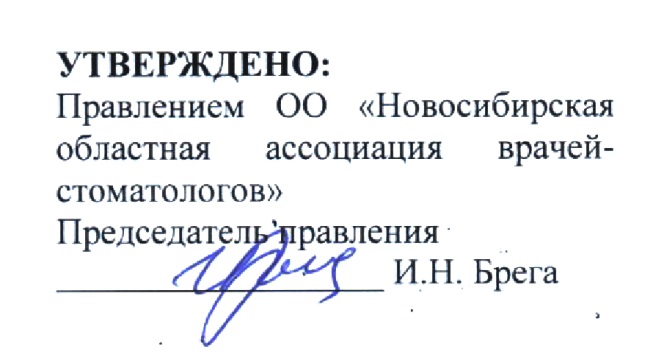 КЛИНИЧЕСКИЕ РЕКОМЕНДАЦИИ (ПРОТОКОЛЫ ЛЕЧЕНИЯ) ПРИ ДИАГНОЗЕ«БОЛЕЗНИ ПУЛЬПЫ ЗУБА» У ДЕТЕЙI. ОБЛАСТЬ ПРИМЕНЕНИЯКлинические рекомендации (протоколы лечения) при диагнозе «Болезни пульпы зуба» разработаны для применения на территории Новосибирской области для оказания медицинскими организациями стоматологической помощи детям  в рамках Территориальной программы государственной гарантии бесплатного оказания гражданам медицинской помощи в Новосибирской области.II. НОРМАТИВНЫЕ ССЫЛКИВ настоящих Клинических рекомендациях использованы ссылки на следующие документы:Постановление Правительства Российской Федерации от 05.11.97 № 1387 «О мерах по стабилизации и развитию здравоохранения и медицинской науки в Российской Федерации» (Собрание законодательства Российской Федерации, 1997, № 46, ст. 5312).Федеральный закон от 21 ноября 2011 г. № 323-ФЗ «Об основах охраны здоровья граждан в Российской Федерации» (Собрание законодательства Российской Федерации, 2011, № 48, ст. 6724).Приказ Министерства здравоохранения РФ от 13.11.2012 г. № 910н «Об утверждении Порядка оказания медицинской помощи детям со стоматологическими заболеваниями».Клинические рекомендации при диагнозе «Болезни пульпы зуба» (Утверждены Постановлением № 15 Совета Ассоциации общественных объединений «Стоматологическая Ассоциация России» от 30 сентября 2014 года).Приказ Министерства здравоохранения РФ от 30.12.2003 г. № 620 «Об утверждении протоколов «Ведение детей, страдающих стоматологическими заболеваниями».III. ОБОЗНАЧЕНия и сокращенияВ настоящих Клинических рекомендациях используются следующие обозначения и сокращения:МКБ-10 – Международная статистическая классификация болезней и проблем, связанных со здоровьем Всемирной организации здравоохранения десятого пересмотра.МКБ-С – Международная классификация стоматологических болезней на основе МКБ-10.Iv. общие положенияКлинические рекомендации  (протоколы лечения) «Болезни пульпы зуба» разработаны для решения следующих задач:–   установление единых требований к порядку диагностики и лечения больных с пульпитом;–   оптимизация медицинской помощи больным с болезнями пульпы зуба;– обеспечение оптимальных объемов, доступности и качества медицинской помощи, оказываемой пациенту в медицинской организации в рамках Территориальной программы государственной гарантии бесплатного оказания гражданам медицинской помощи в Новосибирской области.V. Общие вопросыВ настоящее время болезни пульпы и периапикальных тканей являются распространенным заболеванием зубочелюстной системы. В общей структуре оказания медицинской помощи больным в лечебно-профилактических учреждениях стоматологического профиля это заболевание встречается во всех возрастных группах пациентов и составляет 28-30% от общего числа обращений. Пульпит при несвоевременном и/или неправильном лечении и прогрессировании процесса может стать причиной развития заболеваний периодонта, потери зубов, развития гнойно-воспалительных заболеваний челюстно-лицевой области. Зубы с хроническими формами пульпита представляют собой очаги интоксикации и инфекционной сенсибилизации организма.Несвоевременное лечение пульпита приводит к развитию патологических процессов в периодонте и как следствие к удалению зубов, что в свою очередь обусловливает возникновение вторичных деформаций зубных рядов и патологии височно-нижнечелюстного сустава. Болезни пульпы непосредственным образом влияют на здоровье и качество жизни пациента.ОПРЕДЕЛЕНИЕ ПОНЯТИЯПульпит (К04.0 по МКБ-10) – это воспалительный процесс, проявляющийся после прорезывания зубов, при котором происходит ряд изменений в пульпе зуба.ЭТИОЛОГИЯ И ПАТОГЕНЕЗВоспалительный процесс в пульпе зуба является результатом ее реакции на различные раздражители. Наиболее часто причиной воспаления в пульпе являются микроорганизмы и их токсины, попадающие в пульпу из кариозной полости через дентинные трубочки, из инфицированных пародонтальных карманов, или с крово- и лимфотоком при острых воспалительных заболеваниях. Этиологическими факторами, вызывающими пульпит, могут быть микроорганизмы кариозной полости, химические вещества (ингредиенты пломбировочных материалов), температурные (препарирование зубов без охлаждения) и механические воздействия (травма зуба, случайное вскрытие полости зуба, перемещение зубов при ортодонтическом лечении). Воспаление пульпы может развиться в интактных зубах в связи с проникновением микроорганизмов из ближайших инфекционных очагов.Основными возбудителями пульпита является гемолитические и негемолитические стрептококки, обнаруживаются так же грамположительные палочки, фузоспирохеты и грибы. При острых формах пульпита чаще обнаруживаются негемолитические стрептококки группы D, стафилококки, лактобактерии, при переходе процесса в хроническую форму – ассоциации из 2 и более культур (стафилококки, стрептококки, кишечная палочка, микрококки, актиномицеты, грибковая флора и др.).Воспалительный процесс в пульпе, как и в других соединительных тканях организма, протекает по общим закономерностям. Однако есть и особенности:Пульпа является соединительной тканью, окруженной дентином, который ограничивает возможность расширения пульпы. Почти полное отсутствие коллатерального кровотока ограничивает способность пульпы к восстановлению после купирования воспаления.Пульпа является единственным органом, способным вырабатывать репаративный дентин для своей защиты от повреждения. КЛИНИЧЕСКАЯ КАРТИНА ПУЛЬПИТАКлиническая картина начальной формы пульпита проявляется быстро проходящими болевыми ощущениями от разных видов раздражителей. Самопроизвольные боли в анамнезе отсутствуют.Острый пульпит характеризуется впервые появившимися болями, которые продолжаются в течение первых двух суток, боль часто возникает в ночное время. Провоцируют болевой приступ температурные раздражители (холодное и горячее), как правило, пациент указывает на причинный зуб. При осмотре определяется глубокая кариозная полость, зондирование болезненно в одной или нескольких точках, полость зуба не вскрыта, перкуссия безболезненна. При проведении электроодонтометрии определяется снижение порога возбудимости, рентгенологических изменений не выявляется.При вовлечении в процесс всей пульпы происходит иррадиация болей по ходу тройничного нерва, пациент не может указать причинный зуб, боль возникает чаще от температурных раздражителей, перкуссия может быть болезненной, порог электровозбудимости снижен, герметичность полости зуба не нарушена.Хроническая форма пульпита может протекать бессимптомно, иногда отмечаются ноющие боли, боли при приеме горячей или твердой пищи. При осмотре может выявляться глубокая кариозная полость, герметичность может быть нарушена или нет.При гиперпластическом пульпите в раскрытой полости зуба определяется кровоточащая грануляционная ткань, которая вызывает боли при приеме пищи. При данной форме пульпита определяется расширение периодонтальной щели.Язвенная форма пульпита может протекать как при открытой полости зуба, так и при сохранении герметичности полости. При зондировании отмечается отсутствие реакции, что указывает на гибель коронковой части пульпы, однако глубокое зондирование вызывает боль. Электровозбудимость пульпы резко снижена – до 100мкА, рентгенологически выявляется расширение периодонтальной щели, иногда с разряжением костной ткани.КЛАССИФИКАЦИЯ ПУЛЬПИТАВ классификации ВОЗ (10 пересмотр) пульпит выделен в отдельную рубрикацию.Классификация пульпита (МКБ-10)К 04.00 Начальный пульпит [гиперемия]К 04.01 ОстрыйК 04.02 Гнойный [пульпарный абсцесс]К 04.03 Хронический К 04.04 Хронический язвенный К 04.05 Хронический гиперпластический [пульпарный полип] ОБЩИЕ ПОДХОДЫ К ДИАГНОСТИКЕ ПУЛЬПИТАДиагностика пульпита производится путем сбора анамнеза, клинического осмотра, дополнительных методов обследования и направлена на определение состояния пульпы и периапикальных тканей и показаний к лечению, а также на выявление в анамнезе факторов, которые препятствуют немедленному началу лечения. Такими факторами могут быть:Наличие непереносимости лекарственных препаратов и материалов, используемых на данном этапе лечения.Неадекватное психоэмоциональное состояние пациента перед лечением.Острые поражения слизистой оболочки рта и красной каймы губ.Острые воспалительные заболевания органов и тканей рта.Угрожающие жизни острое состояние/заболевание или обострение хронического заболевания (в том числе инфаркт миокарда, острое нарушение мозгового кровообращения и т.п.), развившееся менее чем за 6 месяцев до момента обращения за данной стоматологической помощью.Отказ от лечения.Из клинических данных болевая реакция является наиболее важным критерием оценки состояния пульпы, хотя нет прямой взаимосвязи между гистологической картиной и клиническим проявлениями. Зубная боль может служить показателем необратимости произошедших в пульпе изменений.Рентгенологическое исследование помогает провести дифференциальную диагностику с другими заболеваниями с аналогичной симптоматикой.ОБЩИЕ ПОДХОДЫ К ЛЕЧЕНИЮ ПУЛЬПИТАПринципы лечения больных с пульпитом предусматривают одновременное решение нескольких задач:предупреждение дальнейшего развития патологического процесса;сохранение и восстановление анатомической формы пораженного зуба и функциональной способности всей зубочелюстной системы;предупреждение развития патологических процессов и осложнений в периапикальных тканях;обеспечение условий для последующего развития корня зуба при его несформированности;повышение качества жизни пациентов.Лечение пульпита включает:мероприятия, направленные на сохранение жизнеспособности пульпы (по возможности),мероприятия, направленные на сохранение ростковой зоны корня;проведение местной анестезии (при отсутствии общих противопоказаний),создание доступа к полости зуба,раскрытие полости зуба,создание прямолинейного доступа к корневым каналам,удаление пульпы,прохождение корневого канала,определение рабочей длины корневого канала,обработку корневых каналов (механическую и медикаментозную),пломбирование корневых каналов,контроль с помощью методов лучевой визуализации,применение физических методов (по потребности),пломбирование зубов после эндодонтического лечения.Рабочая длина канала - это длина канала до апикального сужения. При сохраненной коронковой части определяется (с обязательным рентгенологическим контролем) у фронтальных зубов от режущего края, у жевательных зубов от бугра, при разрушенной коронковой части от устья канала. Рабочая длина канала необходима для контроля глубины проникновения инструментов при обработке и при пломбировании канала.В случае безуспешного консервативного лечения или его невозможности рассматривается вопрос об удалении зуба.На выбор тактики лечения оказывают влияние следующие факторы:анатомическое строение зуба (значительно изогнутые или атипичные по строению корни представляют значительную проблему);возраст пациента;степень сформированности корня;патологические состояния (выраженная облитерация корневых каналов, внутренняя или наружная резорбция корневых каналов, горизонтальные и вертикальные переломы корней); последствия проведенного ранее вмешательства на данном зубе;изоляция, доступ и возможность выполнения лечения (возможность качественно изолировать рабочее поле, степень открывания рта пациентом сопутствующая патология);функциональная ценность зуба;возможность последующего пломбирования коронковой части зуба;состояние пародонта.Выбор метода лечения пульпита зависит от клинической картины, проявлений и симптомов, диагноза и может быть разным – от динамического наблюдения до удаления зуба.При начальном и остром пульпите и/или случайном вскрытии полости зуба возможно применение методов сохранения пульпы (полного или частичного).Метод полного сохранения пульпыПломбирование проводят в одно или два посещения. При методике лечения в два посещения лечебный подкладочный материал вносится в сформированную полость не менее чем на 1 месяц. Одноэтапное лечение данных форм пульпита рекомендуется в исключительно редких случаях: когда имеется плотный дентин, минимально прокрашиваемый кариес – детектором, и когда у пациента отсутствует возможность повторного посещения.Метод частичного сохранения пульпы - витальной ампутации пульпы - пульпотомия (только для многокорневых зубов)Данный метод лечения предполагает после формирования полости, вскрытие полости зуба, создания доступа к устьям корневых каналов и ампутацию коронковой пульпы. Далее проводят расширение устьев каналов. Затем формируется площадка в устьевой части полости и одновременно проводится глубокая ампутация пульпы. После тщательного гемостаза накладывается лечебная прокладка и временная пломба. При отсутствии жалоб через 3-4 недели временная пломба меняется на постоянную.Метод витальной экстирпации пульпы (пульпэктомия)Экстирпация пульпы (пульпэктомия) – это удаление всей здоровой или некротизированной ткани. Эндодонтическое лечение начинается с создания доступа к полости зуба, так как очень важна прямая видимость устьев корневых каналов. Проводится полное удаление всех кариозных тканей, дефектных реставраций и снятия искусственных коронок. В то же время необходимо максимально сохранить коронковую часть зуба, чтобы не ослабить стенки. Вскрытие полости зуба проводят шаровидным бором, а для ее расширения (раскрытия) лучше воспользоваться цилиндрическими борами с закругленным концом. Для исключения перфорации зондом исследуют дно полости зуба.Препарирование корневого канала можно разделить на три этапа. Эти этапы взаимосвязаны и направлены на:- первичную обработку канала для удаления измененных тканей или инородных веществ,- удаление дентинных опилок и начальное формирование канала,- формирование устьевой, средней трети и околоверхушечной (апикальной) части канала для облегчения окончательной очистки и трехмерной обтурации.Для эффективного и безопасного использования пульпэкстрактора необходимо соблюдать следующие требования:доступ к корневым каналам должен быть достаточно широким, чтобы можно было ввести инструмент и удалить пульпу;инструмент должен иметь достаточную толщину (диаметр), чтобы захватывать пульпу.Перед использованием пульпэкстракторов следует промыть полость зуба и устья каналов антисептическим раствором. После удаления содержимого корневых каналов проводится их механическая и медикаментозная обработка. Следующий этап эндодонтического лечения – это формирование корневого канала. Обращать особое внимание на предотвращение выхода инструмента за апикальное отверстие.Метод девитальной ампутации пульпыПоказанием к применению метода девитальной ампутации пульпы во временных зубах является восходящий/нисходящий период развития корня и клиническая форма пульпита:- острый травматический пульпит (случайное обнажение пульпы во время препарирования кариозной полости);- острый серозный диффузный пульпит;- хронический фиброзный пульпит;- хронический гипертрофический пульпит. Метод девитальной ампутации пульпы предусматривает частичное удаление пульпы (коронковой) после ее предварительной девитализации и последующую мумификацию корневой пульпы.Метод девитальной экстирпации пульпыПоказанием к применению метода девитальной экстирпации пульпы является наличие противопоказаний к применению местной анестезии.Для девитализации пульпы применяются пасты, в состав которых входит параформальдегид. Также в состав девитализирующих паст входят обезболивающие, антисептические, противовоспалительные средства. Девитализирующую пасту накладывают после удаления размягченного дентина и вскрытия рога пульпы зондом или небольшим шаровидным бором. Пасту вносят в кариозную полость зондом или на небольшом тампоне, полость закрывают временной повязкой. Необходимо следить за тем, чтобы паста не попала на слизистую оболочку десны. Срок действия девитализирующих паст различен (от 2 до 7 дней).В следующее посещение повязку удаляют, раскрывают полость зуба, производят ампутацию коронковой пульпы, удаление корневой пульпы, обработку и пломбирование корневых каналов под рентгенологическим контролем.Процесс лечения пульпита завершается рекомендациями пациенту по срокам повторного обращения и профилактике.Лечение проводится для каждого пораженного зуба независимо от степени поражения и проведенного лечения других зубов.При лечении болезней пульпы зуба применяются только те стоматологические материалы и лекарственные средства, которые разрешены к применению на территории Российской Федерации в установленном порядке, и включены в Перечень стоматологических материалов,  инструментария, и лекарственных препаратов, используемых при оказании стоматологической помощи детям в рамках Территориальной программы государственной гарантии бесплатного оказания гражданам медицинской помощи в Новосибирской области (приложение 1).ОРГАНИЗАЦИЯ МЕДИЦИНСКОЙ ПОМОЩИ ПАЦИЕНТАМ С ПУЛЬПИТОМЛечение пациентов с заболеванием пульпы зуба проводится в  медицинских организациях Новосибирской области, работающих по стоматологическому профилю в системе обязательного медицинского страхования. Как правило, лечение проводится в амбулаторно-поликлинических условиях.Оказание помощи больным с заболеванием пульпы зуба осуществляется врачами-стоматологами, врачами-стоматологами детскими, врачами-стоматологами хирургами, зубными врачами. В процессе оказания помощи может принимать участие средний медицинский персонал.vI. ХАРАКТЕРИСТИКА ТРЕБОВАНИЙ КЛИНИЧЕСКИХ РЕКОМЕНДАЦИЙ 6.1 Модель пациентаНозологическая форма: начальный пульпит Стадия - гиперемия пульпыФаза: стабилизация процессаОсложнения – без осложнений Код по МКБ-С: К 04.006.1.1. Критерии и признаки, определяющие модель пациентапациенты с постоянными и временными зубами;наличие кариозной полости;боли от температурных, химических и механических раздражителей, исчезающие после прекращения раздражения;отсутствие самопроизвольных и ночных болей на момент осмотра и в анамнезе;при зондировании кариозной полости возможна кратковременная болезненность; полость зуба не вскрыта;отсутствие болезненности при перкуссии зуба;снижение порога электровозбудимости пульпы; отсутствие изменений в периапикальных тканях на рентгенограмме6.1.2. Порядок включения пациента в Клинические рекомендации:Состояние пациента, удовлетворяющее критериям и признакам диагностики данной модели пациента.6.1.3. Требования к диагностике амбулаторно-поликлинической:*«1» - если 1 раз; «согласно алгоритму» - если обязательно несколько раз (2 и более); «по потребности» – если не обязательно (на усмотрение лечащего врача).6.1.4. Характеристика алгоритмов и особенностей выполнения диагностических мероприятийДиагностика направлена на установление диагноза, соответствующего модели пациента, исключение осложнений, определение возможности приступить к лечению без дополнительных диагностических и лечебно-профилактических мероприятий.С этой целью производят сбор анамнеза, осмотр рта и зубов, а также другие необходимые исследования, результаты которых вносят в медицинскую карту стоматологического больного (форма 043.У).Сбор анамнезаПри сборе анамнеза выясняют наличие или отсутствие жалоб от различных раздражителей, аллергический анамнез, наличие соматических заболеваний.Целенаправленно выявляют жалобы на боли и дискомфорт в области конкретного зуба, их характер, сроки появления, когда пациент обратил внимание на появление дискомфорта.Визуальное исследование, внешний осмотр челюстно-лицевой области, осмотр рта с помощью дополнительных инструментов.При внешнем осмотре оценивают форму и конфигурацию лица, выявляют наличие отека или других патологических изменений.Необходимо проводить пальпацию лимфатических узлов головы и шеи, которая проводится бимануально и билатерально, сравнивая правую и левую половины лица и шеи.При осмотре рта оценивают состояние зубных рядов, слизистой оболочки рта, ее цвет, увлажненность, наличие патологических изменений.Обследованию подлежат все зубы, начинают осмотр с правых верхних моляров и заканчивают правыми нижними молярами.Детально обследуют все поверхности каждого зуба. Зондом определяют плотность твердых тканей, обращают внимание на наличие пятен и кариозных полостей. При зондировании обнаруженной кариозной полости обращают внимание на ее локализацию, величину, глубину, наличие размягченного дентина, болезненность или отсутствие болевой чувствительности при зондировании, сообщение с полостью зуба. Тщательно обследуют апроксимальные поверхности зубов.Проводят пальпацию, перкуссию, определение подвижности зуба, обследование тканей пародонта. Определяют характер болей на температурные раздражители, проводят электроодонтодиагностику.6.1.5. Требования к лечению амбулаторно-поликлиническому*«1» - если 1 раз; «согласно алгоритму» - если обязательно несколько раз (2 и более); «по потребности» – если не обязательно (на усмотрение лечащего врача).6.1.6. Характеристика алгоритмов и особенностей выполнения не медикаментозной помощиНе медикаментозная помощь направлена на:- купирование острого воспалительного процесса;- предупреждение развития осложнений;- восстановление коронковой части зуба пломбой.После диагностических исследований и принятия решения на том же приеме приступают к лечению.6.1.7. Требования к лекарственной помощи амбулаторно-поликлинической6.1.8. Характеристики алгоритмов и особенностей применения медикаментовПеред препарированием проводится анестезия (аппликационная, инфильтрационная, проводниковая) по показаниям, при необходимости перед проведением анестезии место вкола обрабатывается местным анестетиком. Подкладочные кальцийсодержащие препараты используются с целью воздействия на микрофлору кариозной полости, декальцинации деминерализованного дентина, образования вторичного дентина. В практике используются различные варианты лечебных подкладочных материалов химического отверждения. Химически отверждаемые материалы бывают однокомпонентные (нетвердеющие) или двухкомпонентные (твердеющие). Для одноэтапного лечения начального пульпита лучше использовать двухкомпонентные подкладочные материалы. Материал вносится в минимальном количестве, и только в область проекции пульпы зуба. Полость закрывается временной пломбой. В качестве временной пломбы желательно использовать стеклоиономерные цементы.При двухэтапном методе лечения через 1 месяц полностью удаляется кальцийсодержащий материал, проводится оценка плотности дентина (методом зондирования и/или кариесдетектором) и проводится пломбирование коронковой части зуба.6.1.9. Восстановление коронковой части зуба пломбойСм. приложение 3.6.1.10. Требования к режиму труда, отдыха, лечения и реабилитацииСрок наблюдения пациентом при непрямом покрытии пульпы – 6 месяцев с проведением электроодонтодиагностики.6.1.11. Требования к уходу за пациентом и вспомогательным процедурамСпециальных требований нет.6.1.12. Требования к диетическим назначениям и ограничениямСпециальных требований нет.6.1.13. Дополнительная информация для пациента и членов его семьиДополнительной информации для пациента и членов его семьи не требуется.6.1.14. Правила изменения требований при выполнении Клинических рекомендаций «Болезни пульпы зуба» и прекращении действия требований Клинических рекомендаций При выявлении в процессе диагностики признаков, требующих проведения подготовительных мероприятий к лечению, пациент переводится в Клинические рекомендации, соответствующие выявленным заболеваниям и осложнениям.При выявлении признаков другого заболевания, требующего проведения диагностических и лечебных мероприятий, наряду с признаками начального пульпита медицинская помощь пациенту оказывается в соответствии с требованиями:а) раздела этих Клинических рекомендаций, соответствующего ведению начального пульпита;б) Клинических рекомендаций с выявленным заболеванием или синдромом.6.1.16. Возможные исходы и их характеристики6.2. Модель пациентаНозологическая форма: острый пульпитСтадия – любаяФаза: стабильное течениеОсложнения – без осложненийКод по МКБ-С – К 04.016.2.1. Критерии и признаки, определяющие модель пациента:– пациенты с постоянными и временными зубами;– самопроизвольные боли, приступообразные боли с иррадиацией, ночные боли, боли, провоцируемые любыми раздражителями;– наличие кариозной полости, пломбированный ранее зуб, интактный зуб;– наличие боли при зондировании;– полость зуба может быть вскрыта;– возможна чувствительность при перкуссии зуба;– снижение порога электровозбудимости пульпы;– отсутствие изменений в периапикальных тканях на рентгенограмме.6.2.2. Порядок включения пациента в Клинические рекомендации :Состояние пациента, удовлетворяющее критериям и признакам диагностики данной модели пациента.6.2.3. Требования к диагностике амбулаторно-поликлинической:*«1» - если 1 раз; «согласно алгоритму» - если обязательно несколько раз (2 и более); «по потребности» – если не обязательно (на усмотрение лечащего врача).6.2.4. Характеристика алгоритмов и особенностей выполнения диагностических мероприятийДиагностика направлена на установление диагноза, соответствующего модели пациента, исключение осложнений, определение возможности приступить к лечению без дополнительных диагностических и лечебно-профилактических мероприятий.С этой целью производят сбор анамнеза, осмотр рта и зубов, а также другие необходимые исследования, результаты которых вносят в медицинскую карту стоматологического больного (форма 043.У).Сбор анамнезаПри сборе анамнеза выясняют наличие или отсутствие жалоб от различных раздражителей, аллергический анамнез, наличие соматических заболеваний.Целенаправленно выявляют жалобы на боли и дискомфорт в области конкретного зуба, их характер, сроки появления, когда пациент обратил внимание на появление дискомфорта.Визуальное исследование, внешний осмотр челюстно-лицевой области, осмотр рта с помощью дополнительных инструментов.При внешнем осмотре оценивают форму и конфигурацию лица, выявляют наличие отека или других патологических изменений.Необходимо проводить пальпацию лимфатических узлов головы и шеи, которая проводится бимануально и билатерально, сравнивая правую и левую половины лица и шеи.При осмотре рта оценивают состояние зубных рядов, слизистой оболочки рта, ее цвет, увлажненность, наличие патологических изменений.Обследованию подлежат все зубы, начинают осмотр с правых верхних моляров и заканчивают правыми нижними молярами.Детально обследуют все поверхности каждого зуба. Зондом определяют плотность твердых тканей, обращают внимание на наличие пятен и кариозных полостей. При зондировании обнаруженной кариозной полости обращают внимание на ее локализацию, величину, глубину, наличие размягченного дентина, болезненность или отсутствие болевой чувствительности при зондировании, сообщение с полостью зуба. Тщательно обследуют апроксимальные поверхности зубов.Проводят пальпацию, перкуссию, определение подвижности зуба, обследование тканей пародонта. Определяют характер болей на температурные раздражители, проводят электроодонтодиагностику.6.2.5. Требования к лечению амбулаторно-поликлиническому*«1» - если 1 раз; «согласно алгоритму» - если обязательно несколько раз (2 и более); «по потребности» – если не обязательно (на усмотрение лечащего врача).6.2.6. Характеристика алгоритмов и особенностей выполнения не медикаментозной помощиНе медикаментозная помощь направлена на:- купирование острого воспалительного процесса;- проведение обработки корневых каналов под контролем методов лучевой визуализации;- достижение обтурации корневых каналов до уровня физиологической верхушки проводится с рентгенологическим контролем;- предупреждение развития осложнений;- восстановление коронковой части зуба пломбой.6.2.6.1. Характеристики алгоритмов и особенностей проведения обработки корневых каналовЭтапы проведения инструментальной и антисептической обработки корневых каналов:проведение местной анестезии (при необходимости и отсутствии противопоказаний),раскрытие полости зуба и создание прямого доступа к корневым каналам,обнаружение и расширение устьев корневых каналов,удаление пульпы,прохождение канала до физиологической верхушки,определение рабочей длины канала,рентгенологический контроль прохождения канала,формирование корневого канала,антисептическая обработка и высушивание канала,обтурация корневого канала до физиологической верхушки,рентгенологический контроль обтурации корневого канала,применение физических методов (при необходимости).Инструментальная и антисептическая обработка корневых каналов при лечении данной формы пульпита направлена на достижение первичной очистки канала от измененных тканей, удаление дентинных опилок и формирование канала для окончательной очистки и обтурации. Первичная очистка канала подразумевает удаление остатков живых и некротизированных тканей, а также продуктов тканевого распада и микроорганизмов.Для определения рабочей длины канала используют электрометрический метод с применением различных электронных приборов (апекслокаторов), а так же рентгенологический контроль с применением эндодонтических инструментов. При проведении рентгенологического контроля следует обращать внимание на то, что рентгенологическая верхушка может не совпадать с анатомической.Следующий этап – формирование корневого канала. Корневой канал после обработки должен соответствовать следующим требованиям:сохранять свое направление,завершаться апикальным сужением,не иметь неровностей на стенках,иметь достаточный диаметр на всем протяжении до апикального сужения для обтурации.На данном этапе необходимо соблюдать следующие правила: проводить все манипуляции в пределах канала, не допускать проталкивание дентинных опилок и инфицированных тканей за верхушку корня. Необходимо точно определить рабочую длину канала.6.2.6.2. Характеристики алгоритмов и особенностей пломбирования корневых каналовЦелью пломбирования является достижение обтурации канала до апикального отверстия или физиологического сужения корня и предотвращение повторного инфицирования канала микроорганизмами. Пломбировать корневой канал можно в том случае, если отсутствуют болевые симптомы, выделение экссудата, чувствительность при перкуссии. Предварительно необходимо изолировать зуб от слюны.Материал для пломбирования корневых каналов должен обладать следующими свойствами:легко поддаваться манипулированию в течение достаточно долгого рабочего времени;обладать пространственной стабильностью, не давать усадки и не менять форму после введения в канал;заполнять канал, повторяя его контуры;не раздражать периапикальные ткани;быть влагоустойчивым, непористым;быть рентгеноконтрастным, легко определяться на снимках;не изменять цвет зуба;при необходимости легко удаляться из корневого канала. Критерии качества обтурации корневых каналов:Равномерная плотность материала на всем протяжении.Герметичность обтурации.Сохранение интактности периодонта.Обтурация канала до физиологического сужения или апикального отверстия.После проведения обтурации канала необходимо проведение рентгенологического контроля пломбирования.6.2.6.3. Восстановление коронковой части зуба пломбой после проведения эндодонтического леченияСм. приложение 3.6.2.7. Характеристики алгоритмов и особенностей проведения хирургических вмешательств.Оперативное лечение пульпита применяют при патологических процессах в зубах, не подлежащих или не поддающихся терапевтическому лечению.См. приложение 4.6.2.8. Требования к лекарственной помощи амбулаторно-поликлинической6.2.9. Характеристики алгоритмов и особенностей применения медикаментовПеред препарированием проводится анестезия (аппликационная, инфильтрационная, проводниковая) по показаниям, при необходимости перед проведением анестезии место вкола обрабатывается местным анестетиком.Наряду с механической обработкой корневого канала выполняют его тщательное промывание антисептическими растворами.Наиболее частыми в применении растворами для обработки корневых каналов являются: гипохлорит натрия в концентрации от 2,5 до 3%, хлоргексидин 0,05 – 1%, 3% раствор перекиси водорода. Растворы в систему корневого канала вводят с помощью шприцов с эндодонтическими иглами. При использовании ирригантов следует помнить, что их применение должно быть ограничено пространством канала. Попадание этих растворов за пределы канала, особенно под давлением, может привести к сильному токсическому воздействию, повреждению периапикальных тканей.Ещё одной группой химических веществ, используемых для обработки корневых каналов, являются комплексоны (хелаты), в первую очередь, этилендиаминтетрауксусная кислота (ЭДТА). Препарат состоит из ЭДТА и перекиси мочевины на органической водорастворимой основе и действует как окислитель и как смазка для канала. Он эффективно размягчает дентин, что облегчает прохождение, очистку и формирование канала.При возникновении болевой реакции назначаются анальгетические лекарственные средства.6.2.10. Требования к режиму труда, отдыха, лечения и реабилитацииПосле проведения лечения необходимо динамическое наблюдение за зубом в течение 2-х лет. Контрольное рентгенологическое исследование следует проводить не позднее 1 года после пломбирования.6.2.11. Требования к уходу за пациентом и вспомогательным процедурамСпециальных требований нет.6.2.12. Требования к диетическим назначениям и ограничениямСпециальных требований нет6.2.13. Форма информированного добровольного согласия пациента при выполнении Клинических рекомендаций при диагнозе «Болезни пульпы зуба» определяется нормативно-правовыми актами.6.2.14. Дополнительная информация для пациента и членов его семьиСм. приложение 5.6.2.15. Правила изменения требований при выполнении Клинических рекомендаций «Болезни пульпы зуба» и прекращении действия требований Клинических рекомендацийПри выявлении в процессе диагностики признаков, требующих проведения подготовительных мероприятий к лечению, пациент переводится в Клинические рекомендации, соответствующие выявленным заболеваниям и осложнениям.При выявлении признаков другого заболевания, требующего проведения диагностических и лечебных мероприятий, наряду с признаками острого пульпита медицинская помощь пациенту оказывается в соответствии с требованиями:а) раздела этих Клинических рекомендаций, соответствующего ведению острого пульпита,б) Клинических рекомендаций с выявленным заболеванием или синдромом.6.2.16. Возможные исходы и их характеристики6.3 Модель пациентаНозологическая форма: гнойный пульпит [пульпарный абсцесс]Стадия – любаяФаза: стабилизация процессаОсложнения – без осложнений Код по МКБ-С – К 04.026.3.1. Критерии и признаки, определяющие модель пациента:пациенты с постоянными и временными зубами;самопроизвольные, приступообразные боли с иррадиацией, усиливающиеся от горячего, успокаивающиеся от холодного, ночные боли;полость зуба может быть вскрыта;возможна болезненность при перкуссии зуба;снижение порога электровозбудимости пульпы;отсутствие рентгенологических изменений в периапикальных тканях.6.3.2. Порядок включения пациента в Клинические рекомендацииСостояние пациента, удовлетворяющее критериям и признакам диагностики данной модели пациента.6.3.3. Требования к диагностике амбулаторно-поликлинической:*«1» - если 1 раз; «согласно алгоритму» - если обязательно несколько раз (2 и более); «по потребности» – если не обязательно (на усмотрение лечащего врача).6.3.4. Характеристика алгоритмов и особенностей выполнения диагностических мероприятийДиагностика направлена на установление диагноза, соответствующего модели пациента, исключение осложнений, определение возможности приступить к лечению без дополнительных диагностических и лечебно-профилактических мероприятий.С этой целью производят сбор анамнеза, осмотр рта и зубов, а также другие необходимые исследования, результаты которых вносят в медицинскую карту стоматологического больного (форма 043.У).Сбор анамнезаПри сборе анамнеза выясняют наличие или отсутствие жалоб от различных раздражителей, аллергический анамнез, наличие соматических заболеваний. Целенаправленно выявляют жалобы на боли и дискомфорт в области конкретного зуба, их характер, сроки появления, когда пациент обратил внимание на появление дискомфорта. Визуальное исследование, внешний осмотр челюстно-лицевой области, осмотр рта с помощью дополнительных инструментов.При внешнем осмотре оценивают конфигурацию и форму лица, выявляют наличие отека или других патологических изменений.Необходимо проводить пальпацию лимфатических узлов головы и шеи, которая проводится бимануально и билатерально, сравнивая правую и левую половины лица и шеи.При осмотре рта оценивают состояние зубных рядов, слизистой оболочки рта, ее цвет, увлажненность, наличие патологических изменений.Обследованию подлежат все зубы, начинают осмотр с правых верхних моляров и заканчивают правыми нижними молярами.Детально обследуют все поверхности каждого зуба. Зондом определяют плотность твердых тканей, обращают внимание на наличие пятен и кариозных полостей. При зондировании обнаруженной кариозной полости обращают внимание на ее локализацию, величину, глубину, наличие размягченного дентина, болезненность или отсутствие болевой чувствительности при зондировании, сообщение с полостью зуба. Тщательно обследуют апроксимальные поверхности зубов.Проводят пальпацию, перкуссию, определение подвижности зуба, обследование тканей пародонта. Определяют характер болей на температурные раздражители, проводят электроодонтодиагностику.6.3.5. Требования к лечению амбулаторно-поликлиническому*«1» - если 1 раз; «согласно алгоритму» - если обязательно несколько раз (2 и более); «по потребности» – если не обязательно (на усмотрение лечащего врача).6.3.6. Характеристика алгоритмов и особенностей выполнения не медикаментозной помощиНе медикаментозная помощь направлена на:- купирование острого воспалительного процесса;- проведение обработки корневых каналов под контролем методов лучевой визуализации;- достижение обтурации корневых каналов до уровня физиологической верхушки проводится с рентгенологическим контролем;- предупреждение развития осложнений;- восстановление коронковой части зуба пломбой.6.3.6.1. Характеристики алгоритмов и особенностей проведения обработки корневых каналовЭтапы проведения инструментальной и антисептической обработки корневых каналов:проведение местной анестезии (при необходимости и отсутствии противопоказаний),раскрытие полости зуба и создание прямого доступа к корневым каналам,обнаружение и расширение устьев корневых каналов,удаление пульпы,прохождение канала до физиологической верхушки,определение рабочей длины канала,рентгенологический контроль прохождения канала,формирование корневого канала,антисептическая обработка и высушивание канала,обтурация корневого канала до физиологической верхушки,рентгенологический контроль обтурации корневого канала,применение физических методов (при необходимости).Инструментальная и антисептическая обработка корневых каналов при лечении данной формы пульпита направлена на достижение первичной очистки канала от измененных тканей, удаление дентинных опилок и формирование канала для окончательной очистки и обтурации. Первичная очистка канала подразумевает удаление остатков живых и некротизированных тканей, а также продуктов тканевого распада и микроорганизмов. Для определения рабочей длины канала используют электрометрический метод с применением различных электронных приборов (апекслокаторов), а так же рентгенологический контроль с применением эндодонтических инструментов. При проведении рентгенологического контроля следует обращать внимание на то, что рентгенологическая верхушка может не совпадать с анатомической.Следующий этап – формирование корневого канала. Корневой канал после обработки должен соответствовать следующим требованиям:сохранять свое направление,завершаться апикальным сужением,не иметь неровностей на стенках,иметь достаточный диаметр на всем протяжении до апикального сужения для обтурации.На данном этапе необходимо соблюдать следующие правила: проводить все манипуляции в пределах канала, не допускать проталкивание дентинных опилок и инфицированных тканей за верхушку корня. Необходимо точно определить рабочую длину канала и придать каналу достаточный диаметр для обеспечения полноценной антисептической обработки.6.3.6.2. Характеристики алгоритмов и особенностей пломбирования корневых каналов.Целью пломбирования является достижение обтурации канала до апикального отверстия или физиологического сужения корня и предотвращение повторного инфицирования канала микроорганизмами. Пломбировать корневой канал можно в том случае, если отсутствуют болевые симптомы, выделение экссудата, чувствительность при перкуссии. Предварительно необходимо изолировать зуб от слюны.Материал для пломбирования корневых каналов должен обладать следующими свойствами:легко поддаваться манипулированию в течение достаточно долгого рабочего времени;обладать пространственной стабильностью, не давать усадки и не менять форму после введения в канал;заполнять канал, повторяя его контуры;не раздражать периапикальные ткани;быть влагоустойчивым, непористым;быть рентгеноконтрастным, легко определяться на снимках;не изменять цвет зуба;при необходимости легко удаляться из корневого канала. Критерии качества обтурации корневых каналов:равномерная плотность материала на всем протяжении,герметичность обтурации,сохранение интактности периодонта,обтурация канала до физиологического сужения или апикального отверстия.После проведения обтурации канала необходимо проведение рентгенологического контроля пломбирования.6.3.6.3. Восстановление коронковой части зуба пломбой после проведения эндодонтического леченияСм. приложение 3.6.3.7. Характеристики алгоритмов и особенностей проведения хирургических вмешательств.Оперативное лечение пульпита применяют при патологических процессах в зубах, не подлежащих или не поддающихся терапевтическому лечению.См. приложение 4.6.3.8. Требования к лекарственной помощи амбулаторно-поликлинической6.3.9. Характеристики алгоритмов и особенностей применения медикаментовПеред препарированием проводится анестезия (аппликационная, инфильтрационная, проводниковая) по показаниям, при необходимости перед проведением анестезии место вкола обрабатывается местным анестетиком.Наряду с механической обработкой корневого канала выполняют его тщательное промывание антисептическими растворами.Наиболее частыми в применении растворами для обработки корневых каналов являются: гипохлорит натрия в концентрации от 2,5 до 3%, хлоргексидин 0,05 – 1%, 3% раствор перекиси водорода. Растворы в систему корневого канала вводят с помощью шприцов с эндодонтическими иглами. При использовании ирригантов следует помнить, что их применение должно быть ограничено пространством канала. Попадание этих растворов за пределы канала, особенно под давлением, может привести к сильному токсическому воздействию, повреждению периапикальных тканей.Ещё одной группой химических веществ, используемых для обработки корневых каналов, являются комплексоны (хелаты), в первую очередь, этилендиаминтетрауксусная кислота (ЭДТА). Препарат состоит из ЭДТА и перекиси мочевины на органической водорастворимой основе и действует как окислитель и как смазка для канала. Он эффективно размягчает дентин, что облегчает прохождение, очистку и формирование канала.При возникновении болевой реакции назначаются анальгетические лекарственные средства.6.3.10. Требования к режиму труда, отдыха, лечения и реабилитацииПосле проведенного лечения необходимо динамическое наблюдение за зубом в течение 2-х лет. Контрольное рентгенологическое обследование следует проводить не позднее 1 года после пломбирования.6.3.11. Требования к уходу за пациентом и вспомогательным процедурамСпециальных требований нет.6.3.12. Требования к диетическим назначениям и ограничениямСпециальных требований нет.6.3.13. Дополнительная информация для пациента и членов его семьиСм. приложение 5.6.3.14. Правила изменения требований при выполнении Клинических рекомендаций «Болезни пульпы зуба» и прекращении действия требований Клинических рекомендацийПри выявлении в процессе диагностики признаков, требующих проведения подготовительных мероприятий к лечению, пациент переводится в Клинические рекомендации, соответствующий выявленным заболеваниям и осложнениям.При выявлении признаков другого заболевания, требующего проведения диагностических и лечебных мероприятий, наряду с признаками гнойного пульпита, медицинская помощь пациенту оказывается в соответствии с требованиями:а) раздела этих Клинических рекомендаций, соответствующего ведению гнойного пульпитаб) Клинических рекомендаций с выявленным заболеванием или синдромом.6.3.15. Возможные исходы и их характеристики6.4. Модель пациентаНозологическая форма: хронический пульпитСтадия – любаяФаза: стабилизация процессаОсложнения – без осложненийКод по МКБ-С: К 04.036.4.1. Критерии и признаки, определяющие модель пациентапациенты с постоянными и временными зубами;самопроизвольные ноющие боли или ноющие боли от всех видов раздражителей;полость зуба вскрыта;зондирование вскрытой полости зуба болезненно и сопровождается кровоточивостью пульпы; отсутствие болезненности при перкуссии зуба;снижение порога электровозбудимости пульпы; на рентгенограмме возможны изменения в периапикальных тканях.6.4.2. Порядок включения пациента в Клинические рекомендации Состояние пациента, удовлетворяющее критериям и признакам диагностики данной модели пациента.6.4.3. Требования к диагностике амбулаторно-поликлинической:*«1» - если 1 раз; «согласно алгоритму» - если обязательно несколько раз (2 и более); «по потребности» – если не обязательно (на усмотрение лечащего врача).6.4.4. Характеристика алгоритмов и особенностей выполнения диагностических мероприятийДиагностика направлена на установление диагноза, соответствующего модели пациента, исключение осложнений, определение возможности приступить к лечению без дополнительных диагностических и лечебно-профилактических мероприятий.С этой целью производят сбор анамнеза, осмотр рта и зубов, а также другие необходимые исследования, результаты которых вносят в медицинскую карту стоматологического больного (форма 043.У).Сбор анамнезаПри сборе анамнеза выясняют наличие или отсутствие жалоб от различных раздражителей, аллергический анамнез, наличие соматических заболеваний.Целенаправленно выявляют жалобы на боли и дискомфорт в области конкретного зуба, их характер, сроки появления, когда пациент обратил внимание на появление дискомфорта.Визуальное исследование, внешний осмотр челюстно-лицевой области, осмотр рта с помощью дополнительных инструментов.При внешнем осмотре оценивают форму лица, выявляют наличие отека или других патологических изменений.Необходимо проводить осмотр лимфатических узлов головы и шеи, который проводится бимануально и билатерально, сравнивая правую и левую половины лица и шеи. Осмотр лимфатических узлов позволяет получить информацию о наличии воспалительного, инфекционного или онкологического процесса.При осмотре рта оценивают состояние зубных рядов, слизистой оболочки рта, ее цвет, увлажненность, наличие патологических изменений.Обследованию подлежат все зубы, начинают осмотр с правых верхних моляров и заканчивают правыми нижними молярами.Детально обследуют все поверхности каждого зуба. Зондом определяют плотность твердых тканей, оценивают текстуру и плотность поверхности, обращают внимание на наличие пятен и кариозных полостей. При зондировании обнаруженной кариозной полости обращают внимание на ее локализацию, величину, глубину, наличие размягченного дентина, болезненность или отсутствие болевой чувствительности при зондировании, сообщение с полостью зуба. Тщательно обследуют апроксимальные поверхности зубов.Проводят пальпацию, перкуссию, определение подвижности зуба, обследование тканей пародонта. Определяют характер болей на температурные раздражители, проводят электроодонтодиагностику.6.4.5. Требования к лечению амбулаторно-поликлиническому*«1» - если 1 раз; «согласно алгоритму» - если обязательно несколько раз (2 и более); «по потребности» – если не обязательно (на усмотрение лечащего врача).6.4.6. Характеристика алгоритмов и особенностей выполнения не медикаментозной помощиНе медикаментозная помощь направлена на:- купирование острого воспалительного процесса;- проведение обработки корневых каналов под контролем методов лучевой визуализации;- достижение обтурации корневых каналов до уровня физиологической верхушки проводится с рентгенологическим контролем;- предупреждение развития осложнений;- восстановление коронковой части зуба пломбой.6.4.6.1. Характеристики алгоритмов и особенностей проведения обработки корневых каналовЭтапы проведения инструментальной и антисептической обработки корневых каналов:проведение местной анестезии (при необходимости и отсутствии противопоказаний),раскрытие полости зуба и создание прямого доступа к корневым каналам,обнаружение и расширение устьев корневых каналов,удаление пульпы,прохождение канала до физиологической верхушки,определение рабочей длины канала,рентгенологический контроль прохождения канала,формирование корневого канала,антисептическая обработка и высушивание канала,обтурация корневого канала до физиологической верхушки,рентгенологический контроль обтурации корневого канала,применение физических методов (при необходимости).Инструментальная и антисептическая обработка корневых каналов при лечении данной формы пульпита направлена на достижение первичной очистки канала от измененных тканей, удаление дентинных опилок и формирование канала для окончательной очистки и обтурации. Первичная очистка канала подразумевает удаление остатков живых и некротизированных тканей, а также продуктов тканевого распада и микроорганизмов.Для определения рабочей длины канала используют электрометрический метод с применением различных электронных приборов (апекслокаторов), а так же рентгенологический контроль с применением эндодонтических инструментов. При проведении рентгенологического контроля следует обращать внимание на то, что рентгенологическая верхушка может не совпадать с анатомической.Следующий этап – формирование корневого канала. Корневой канал после обработки должен соответствовать следующим требованиям;сохранять свое направление,завершаться апикальным сужением,не иметь неровностей на стенках,иметь достаточный диаметр на всем протяжении до апикального сужения для обтурации.На данном этапе необходимо соблюдать следующие правила: проводить все манипуляции в пределах канала, не допускать проталкивание дентинных опилок и инфицированных тканей за верхушку корня. Необходимо точно определить рабочую длину канала и придать каналу достаточный диаметр для обеспечения полноценной антисептической обработки.6.4.6.2. Характеристики алгоритмов и особенностей пломбирования корневых каналовЦелью пломбирования является достижение обтурации канала до апикального отверстия или физиологического сужения корня и предотвращение повторного инфицирования канала микроорганизмами. Пломбировать корневой канал можно в том случае, если отсутствуют болевые симптомы, выделение экссудата, чувствительность при перкуссии. Предварительно необходимо изолировать зуб от слюны.Материал для пломбирования корневых каналов должен обладать следующими свойствами:1. легко поддаваться манипулированию в течение достаточно долгого рабочего времени;2. обладать пространственной стабильностью, не давать усадки и не менять форму после введения в канал;3. заполнять канал, повторяя его контуры;4. не раздражать периапикальные ткани;5. быть влагоустойчивым, непористым;6. быть рентгеноконтрастным, легко определяться на снимках;7. не изменять цвет зуба;8. при необходимости легко удаляться из корневого канала.Критерии качества обтурации корневых каналов:Равномерная плотность материала на всем протяженииГерметичность обтурацииСохранение интактности периодонтаОбтурация канала до физиологического сужения или апикального отверстия После проведения обтурации канала необходимо проведение рентгенологического контроля пломбирования.6.4.6.3. Восстановление коронковой части зуба пломбой после проведения эндодонтического леченияСм. приложение 3.6.4.7. Характеристики алгоритмов и особенностей проведения хирургических вмешательств.Оперативное лечение пульпита применяют при патологических процессах в зубах, не подлежащих или не поддающихся терапевтическому лечению. См. приложение 4.6.4.8.Требования к лекарственной помощи амбулаторно-поликлинической6.4.9. Характеристики алгоритмов и особенностей применения медикаментовПеред препарированием проводится анестезия (аппликационная, инфильтрационная, проводниковая) по показаниям, при необходимости перед проведением анестезии место вкола обрабатывается местным анестетиком.Наряду с механической обработкой корневого канала выполняют его тщательное промывание антисептическими растворами.Наиболее частыми в применении растворами для обработки корневых каналов являются: гипохлорит натрия в концентрации от 2,5 до 3%, хлоргексидин 0,05 – 1%, 3% раствор перекиси водорода. Растворы в систему корневого канала вводят с помощью шприцов с эндодонтическими иглами. При использовании ирригантов следует помнить, что их применение должно быть ограничено пространством канала. Попадание этих растворов за пределы канала, особенно под давлением, может привести к сильному токсическому воздействию, повреждению периапикальных тканей.Ещё одной группой химических веществ, используемых для обработки корневых каналов, являются комплексоны (хелаты), в первую очередь, этилендиаминтетрауксусная кислота (ЭДТА). Препарат состоит из ЭДТА и перекиси мочевины на органической водорастворимой основе и действует как окислитель и как смазка для канала. Он эффективно размягчает дентин, что облегчает прохождение, очистку и формирование канала.При возникновении болевой реакции назначаются анальгетические лекарственные средства.6.4.10. Требования к режиму труда, отдыха, лечения и реабилитацииПосле проведенного лечения необходимо динамическое наблюдение в течение 2-х лет. Контрольное рентгенологическое обследование следует проводить не позднее 1 года после пломбирования.6.4.11. Требования к уходу за пациентом и вспомогательным процедурамПациенту рекомендуют являться на прием к врачу-стоматологу минимум два раза в год для проведения профилактических осмотров, гигиенических мероприятий.6.4.12. Требования к диетическим назначениям и ограничениямСпециальных требований нет.6.4.13. Правила изменения требований при выполнении Клинических рекомендаций «Болезни пульпы зуба» и прекращении действия требований Клинических рекомендацийПри выявлении в процессе диагностики признаков, требующих проведения подготовительных мероприятий к лечению, пациент переводится в Клинические рекомендации, соответствующий выявленным заболеваниям и осложнениям. При выявлении признаков другого заболевания, требующего проведения диагностических и лечебных мероприятий, наряду с признаками гнойного пульпита, медицинская помощь пациенту оказывается в соответствии с требованиями:а) раздела этих Клинических рекомендаций, соответствующего ведению гнойного пульпитаб) Клинических рекомендаций с выявленным заболеванием или синдромом.6.4.14. Возможные исходы и их характеристики6.5. Модель пациентаНозологическая форма: хронический язвенный пульпитСтадия – любаяФаза: стабилизация процессаОсложнения – без осложнений Код по МКБ-С: К 04.046.5.1. Критерии и признаки, определяющие модель пациентапациенты с постоянными и временными зубами;ноющие боли, боли, усиливающиеся от температурных раздражителей;полость зуба вскрыта, возможна болезненность при зондировании устьев корневых каналов;отсутствие болезненности при перкуссии зуба;снижение порога электровозбудимости пульпы;на рентгенограмме возможны изменения в периапикальных тканях.6.5.2. Порядок включения пациента в Клинические рекомендацииСостояние пациента, удовлетворяющее критериям и признакам диагностики данной модели пациента.6.5.3. Требования к диагностике амбулаторно-поликлинической:*«1» - если 1 раз; «согласно алгоритму» - если обязательно несколько раз (2 и более); «по потребности» – если не обязательно (на усмотрение лечащего врача).6.5.4. Характеристика алгоритмов и особенностей выполнения диагностических мероприятийДиагностика направлена на установление диагноза, соответствующего модели пациента, исключение осложнений, определение возможности приступить к лечению без дополнительных диагностических и лечебно-профилактических мероприятий.С этой целью производят сбор анамнеза, осмотр рта и зубов, а также другие необходимые исследования, результаты которых вносят в медицинскую карту стоматологического больного (форма 043.У).Сбор анамнезаПри сборе анамнеза выясняют наличие или отсутствие жалоб от различных раздражителей, аллергический анамнез, наличие соматических заболеваний.Целенаправленно выявляют жалобы на боли и дискомфорт в области конкретного зуба, их характер, сроки появления, когда пациент обратил внимание на появление дискомфорта.Визуальное исследование, внешний осмотр челюстно-лицевой области, осмотр рта с помощью дополнительных инструментов.При внешнем осмотре оценивают конфигурацию и форму лица, выявляют наличие отека или других патологических изменений.Необходимо проводить пальпацию лимфатических узлов головы и шеи, которая проводится бимануально и билатерально, сравнивая правую и левую половины лица и шеи.При осмотре рта оценивают состояние зубных рядов, слизистой оболочки рта, ее цвет, увлажненность, наличие патологических изменений.Обследованию подлежат все зубы, начинают осмотр с правых верхних моляров и заканчивают правыми нижними молярами.Детально обследуют все поверхности каждого зуба. Зондом определяют плотность твердых тканей, обращают внимание на наличие пятен и кариозных полостей. При зондировании обнаруженной кариозной полости обращают внимание на ее локализацию, величину, глубину, наличие размягченного дентина, болезненность или отсутствие болевой чувствительности при зондировании, сообщение с полостью зуба. Тщательно обследуют апроксимальные поверхности зубов.Проводят пальпацию, перкуссию, определение подвижности зуба, обследование тканей пародонта. Определяют характер болей на температурные раздражители, проводят электроодонтодиагностику.6.5.5. Требования к лечению амбулаторно-поликлиническому*«1» - если 1 раз; «согласно алгоритму» - если обязательно несколько раз (2 и более); «по потребности» – если не обязательно (на усмотрение лечащего врача).6.5.6. Характеристика алгоритмов и особенностей выполнения не медикаментозной помощиНе медикаментозная помощь направлена на:- купирование острого воспалительного процесса;- проведение обработки корневых каналов под контролем методов лучевой визуализации;- достижение обтурации корневых каналов до уровня физиологической верхушки проводится под рентгенологическим контролем;- предупреждение развития осложнений;- восстановление коронковой части зуба пломбой.6.5.6.1. Характеристики алгоритмов и особенностей проведения обработки корневых каналовЭтапы проведения инструментальной и антисептической обработки корневых каналов:проведение местной анестезии (при необходимости и отсутствии противопоказаний),раскрытие полости зуба и создание прямого доступа к корневым каналам,обнаружение и расширение устьев корневых каналов,удаление пульпы,прохождение канала до физиологической верхушки,определение рабочей длины канала,рентгенологический контроль прохождения канала,формирование корневого канала,антисептическая обработка и высушивание канала,обтурация корневого канала до физиологической верхушки,рентгенологический контроль обтурации корневого канала,применение физических методов (при необходимости).Инструментальная и антисептическая обработка корневых каналов при лечении данной формы пульпита направлена на достижение первичной очистки канала от измененных тканей, удаление дентинных опилок и формирование канала для окончательной очистки и обтурации. Первичная очистка канала подразумевает удаление остатков живых и некротизированных тканей, а также продуктов тканевого распада и микроорганизмов.Для определения рабочей длины канала используют электрометрический метод с применением различных электронных приборов (апекслокаторов), а так же рентгенологический контроль с применением эндодонтических инструментов. При проведении рентгенологического контроля следует обращать внимание на то, что рентгенологическая верхушка может не совпадать с анатомической.Следующий этап – формирование корневого канала. Корневой канал после обработки должен соответствовать следующим требованиям;сохранять свое направление,завершаться апикальным сужением,не иметь неровностей на стенках,иметь достаточный диаметр на всем протяжении до апикального сужения для обтурации.На данном этапе необходимо соблюдать следующие правила: проводить все манипуляции в пределах канала, не допускать проталкивание дентинных опилок и инфицированных тканей за верхушку корня. Необходимо точно определить рабочую длину канала и придать каналу достаточный диаметр для обеспечения полноценной антисептической обработки.6.5.6.2. Характеристики алгоритмов и особенностей пломбирования корневых каналовЦелью пломбирования является достижение обтурации канала до апикального отверстия или физиологического сужения корня и предотвращение повторного инфицирования канала микроорганизмами. Пломбировать корневой канал можно в том случае, если отсутствуют болевые симптомы, выделение экссудата, чувствительность при перкуссии. Предварительно необходимо изолировать зуб от слюны.Материал для пломбирования корневых каналов должен обладать следующими свойствами:1. легко поддаваться манипулированию в течение достаточно долгого рабочего времени;2. обладать пространственной стабильностью, не давать усадки и не менять форму после введения в канал;3. заполнять канал, повторяя его контуры;4. не раздражать периапикальные ткани;5. быть влагоустойчивым, непористым;6. быть рентгеноконтрастным, легко определяться на снимках;7. не изменять цвет зуба;8. при необходимости легко удаляться из корневого канала.Критерии качества обтурации корневых каналов:Равномерная плотность материала на всем протяженииГерметичность обтурацииСохранение интактности периодонтаОбтурация канала до физиологического сужения или апикального отверстия После проведения обтурации канала необходимо проведение рентгенологического контроля пломбирования.6.5.6.3. Восстановление коронковой части зуба пломбой после проведения эндодонтического леченияСм. приложение 3.6.5.7. Характеристики алгоритмов и особенностей проведения хирургических вмешательств.Оперативное лечение пульпита применяют при патологических процессах в зубах, не подлежащих или не поддающихся терапевтическому лечению. См. приложение 4.6.5.8. Требования к лекарственной помощи амбулаторно-поликлинической6.5.9. Характеристики алгоритмов и особенностей применения медикаментовПеред препарированием проводится анестезия (аппликационная, инфильтрационная, проводниковая) по показаниям, при необходимости перед проведением анестезии место вкола обрабатывается местным анестетиком.Наряду с механической обработкой корневого канала выполняют его тщательное промывание антисептическими растворами.Наиболее частыми в применении растворами для обработки корневых каналов являются: гипохлорит натрия в концентрации от 2,5 до 3%, хлоргексидин 0,05 – 1%, 3% раствор перекиси водорода. Растворы в систему корневого канала вводят с помощью шприцов с эндодонтическими иглами. При использовании ирригантов следует помнить, что их применение должно быть ограничено пространством канала. Попадание этих растворов за пределы канала, особенно под давлением, может привести к сильному токсическому воздействию, повреждению периапикальных тканей.Ещё одной группой химических веществ, используемых для обработки корневых каналов, являются комплексоны (хелаты), в первую очередь, этилендиаминтетрауксусная кислота (ЭДТА). Препарат состоит из ЭДТА и перекиси мочевины на органической водорастворимой основе и действует как окислитель и как смазка для канала. Он эффективно размягчает дентин, что облегчает прохождение, очистку и формирование канала.При возникновении болевой реакции назначаются анальгетические лекарственные средства.6.5.10. Требования к режиму труда, отдыха, лечения и реабилитацииПосле проведенного лечения необходимо динамическое наблюдение в течение 2-х лет. Контрольное рентгенологическое обследование следует проводить не позднее 1 года после пломбирования.6.5.11. Требования к уходу за пациентом и вспомогательным процедурамПациенту рекомендуют являться на прием к врачу-стоматологу минимум два раза в год для проведения профилактических осмотров, гигиенических мероприятий.6.5.12. Требования к диетическим назначениям и ограничениямСпециальных требований нет.6.5.13. Правила изменения требований при выполнении Клинических рекомендаций «Болезни пульпы зуба» и прекращении действия требований Клинических рекомендацийПри выявлении в процессе диагностики признаков, требующих проведения подготовительных мероприятий к лечению, пациент переводится в Клинические рекомендации, соответствующий выявленным заболеваниям и осложнениям. При выявлении признаков другого заболевания, требующего проведения диагностических и лечебных мероприятий, наряду с признаками гнойного пульпита, медицинская помощь пациенту оказывается в соответствии с требованиями:а) раздела этих Клинических рекомендаций, соответствующего ведению гнойного пульпитаб) Клинических рекомендаций с выявленным заболеванием или синдромом.6.5.14. Возможные исходы и их характеристики6.6. Модель пациентаНозологическая форма: хронический гиперпластический пульпит [пульпарный полип] Стадия – любаяФаза: стабилизация процессаОсложнения – без осложнений Код по МКБ-С: К 04.056.6.1. Критерии и признаки, определяющие модель пациентапациенты с постоянными и временными зубами;боли при приёме пищи;полость зуба вскрыта;наличие грануляционной ткани в кариозной полости, болезненной и кровоточащей при зондировании;снижение порога электровозбудимости пульпы;на рентгенограмме возможны изменения в периапикальных тканях.6.6.2. Порядок включения пациента в Клинические рекомендации Состояние пациента, удовлетворяющее критериям и признакам диагностики данной модели пациента.6.6.3. Требования к диагностике амбулаторно-поликлинической:*«1» - если 1 раз; «согласно алгоритму» - если обязательно несколько раз (2 и более); «по потребности» – если не обязательно (на усмотрение лечащего врача).6.6.4. Характеристика алгоритмов и особенностей выполнения диагностических мероприятийДиагностика направлена на установление диагноза, соответствующего модели пациента, исключение осложнений, определение возможности приступить к лечению без дополнительных диагностических и лечебно-профилактических мероприятий.С этой целью производят сбор анамнеза, осмотр рта и зубов, а также другие необходимые исследования, результаты которых вносят в медицинскую карту стоматологического больного (форма 043.У).Сбор анамнезаПри сборе анамнеза выясняют наличие или отсутствие жалоб от различных раздражителей, аллергический анамнез, наличие соматических заболеваний.Целенаправленно выявляют жалобы на боли и дискомфорт в области конкретного зуба, их характер, сроки появления, когда пациент обратил внимание на появление дискомфорта.Визуальное исследование, внешний осмотр челюстно-лицевой области, осмотр рта с помощью дополнительных инструментов.При внешнем осмотре оценивают конфигурацию и форму лица, выявляют наличие отека или других патологических изменений.Необходимо проводить пальпацию лимфатических узлов головы и шеи, которая проводится бимануально и билатерально, сравнивая правую и левую половины лица и шеи.При осмотре рта оценивают состояние зубных рядов, слизистой оболочки рта, ее цвет, увлажненность, наличие патологических изменений.Обследованию подлежат все зубы, начинают осмотр с правых верхних моляров и заканчивают правыми нижними молярами.Детально обследуют все поверхности каждого зуба. Зондом определяют плотность твердых тканей, обращают внимание на наличие пятен и кариозных полостей. При зондировании обнаруженной кариозной полости обращают внимание на ее локализацию, величину, глубину, наличие размягченного дентина, болезненность или отсутствие болевой чувствительности при зондировании, сообщение с полостью зуба. Тщательно обследуют апроксимальные поверхности зубов.Проводят пальпацию, перкуссию, определение подвижности зуба, обследование тканей пародонта. Определяют характер болей на температурные раздражители, проводят электроодонтодиагностику.6.6.5. Требования к лечению амбулаторно-поликлиническому*«1» - если 1 раз; «согласно алгоритму» - если обязательно несколько раз (2 и более); «по потребности» – если не обязательно (на усмотрение лечащего врача).6.6.6. Характеристика алгоритмов и особенностей выполнения не медикаментозной помощиНе медикаментозная помощь направлена на:- купирование острого воспалительного процесса;- проведение обработки корневых каналов под контролем методов лучевой визуализации;- достижение обтурации корневых каналов до уровня физиологической верхушки проводится под рентгенологическим контролем;- предупреждение развития осложнений;- восстановление коронковой части зуба пломбой.6.6.6.1. Характеристики алгоритмов и особенностей проведения обработки корневых каналовЭтапы проведения инструментальной и антисептической обработки корневых каналов:проведение местной анестезии (при необходимости и отсутствии противопоказаний),раскрытие полости зуба и создание прямого доступа к корневым каналам,обнаружение и расширение устьев корневых каналов,удаление пульпы,прохождение канала до физиологической верхушки,определение рабочей длины канала,рентгенологический контроль прохождения канала,формирование корневого канала,антисептическая обработка и высушивание канала,обтурация корневого канала до физиологической верхушки,рентгенологический контроль обтурации корневого канала,применение физических методов (при необходимости).Инструментальная и антисептическая обработка корневых каналов при лечении данной формы пульпита направлена на достижение первичной очистки канала от измененных тканей, удаление дентинных опилок и формирование канала для окончательной очистки и обтурации. Первичная очистка канала подразумевает удаление остатков живых и некротизированных тканей, а также продуктов тканевого распада и микроорганизмов.Для определения рабочей длины канала используют электрометрический метод с применением различных электронных приборов (апекслокаторов), а так же рентгенологический контроль с применением эндодонтических инструментов. При проведении рентгенологического контроля следует обращать внимание на то, что рентгенологическая верхушка может не совпадать с анатомической.Следующий этап – формирование корневого канала. Корневой канал после обработки должен соответствовать следующим требованиям;сохранять свое направление,завершаться апикальным сужением,не иметь неровностей на стенках,иметь достаточный диаметр на всем протяжении до апикального сужения для обтурации.На данном этапе необходимо соблюдать следующие правила: проводить все манипуляции в пределах канала, не допускать проталкивание дентинных опилок и инфицированных тканей за верхушку корня. Необходимо точно определить рабочую длину канала и придать каналу достаточный диаметр для обеспечения полноценной антисептической обработки.6.6.6.2. Характеристики алгоритмов и особенностей пломбирования корневых каналовЦелью пломбирования является достижение обтурации канала до апикального отверстия или физиологического сужения корня и предотвращение повторного инфицирования канала микроорганизмами. Пломбировать корневой канал можно в том случае, если отсутствуют болевые симптомы, выделение экссудата, чувствительность при перкуссии. Предварительно необходимо изолировать зуб от слюны.Материал для пломбирования корневых каналов должен обладать следующими свойствами:1. легко поддаваться манипулированию в течение достаточно долгого рабочего времени;2. обладать пространственной стабильностью, не давать усадки и не менять форму после введения в канал;3. заполнять канал, повторяя его контуры;4. не раздражать периапикальные ткани;5. быть влагоустойчивым, непористым;6. быть рентгеноконтрастным, легко определяться на снимках;7. не изменять цвет зуба;8. при необходимости легко удаляться из корневого канала.Критерии качества обтурации корневых каналов:Равномерная плотность материала на всем протяженииГерметичность обтурацииСохранение интактности периодонтаОбтурация канала до физиологического сужения или апикального отверстия После проведения обтурации канала необходимо проведение рентгенологического контроля пломбирования.6.6.6.3. Восстановление коронковой части зуба пломбой после проведения эндодонтического леченияСм. приложение 3.6.6.7. Характеристики алгоритмов и особенностей проведения хирургических вмешательств.Оперативное лечение пульпита применяют при патологических процессах в зубах, не подлежащих или не поддающихся терапевтическому лечению. См. приложение 4.6.6.8. Требования к лекарственной помощи амбулаторно-поликлинической6.6.9. Характеристики алгоритмов и особенностей применения медикаментовПеред препарированием проводится анестезия (аппликационная, инфильтрационная, проводниковая) по показаниям, при необходимости перед проведением анестезии место вкола обрабатывается местным анестетиком.Наряду с механической обработкой корневого канала выполняют его тщательное промывание антисептическими растворами.Наиболее частыми в применении растворами для обработки корневых каналов являются: гипохлорит натрия в концентрации от 2,5 до 3%, хлоргексидин 0,05 – 1%, 3% раствор перекиси водорода. Растворы в систему корневого канала вводят с помощью шприцов с эндодонтическими иглами. При использовании ирригантов следует помнить, что их применение должно быть ограничено пространством канала. Попадание этих растворов за пределы канала, особенно под давлением, может привести к сильному токсическому воздействию, повреждению периапикальных тканей.Ещё одной группой химических веществ, используемых для обработки корневых каналов, являются комплексоны (хелаты), в первую очередь, этилендиаминтетрауксусная кислота (ЭДТА). Препарат состоит из ЭДТА и перекиси мочевины на органической водорастворимой основе и действует как окислитель и как смазка для канала. Он эффективно размягчает дентин, что облегчает прохождение, очистку и формирование канала.При возникновении болевой реакции назначаются анальгетические лекарственные средства.6.6.10. Требования к режиму труда, отдыха, лечения и реабилитацииПосле проведенного лечения необходимо динамическое наблюдение в течение 2-х лет. Контрольное рентгенологическое обследование следует проводить не позднее 1 года после пломбирования.6.6.11. Требования к уходу за пациентом и вспомогательным процедурамПациенту рекомендуют являться на прием к врачу-стоматологу минимум два раза в год для проведения профилактических осмотров, гигиенических мероприятий.6.6.12. Требования к диетическим назначениям и ограничениямСпециальных требований нет.6.6.13. Правила изменения требований при выполнении Клинических рекомендаций «Болезни пульпы зуба» и прекращении действия требований Клинических рекомендацийПри выявлении в процессе диагностики признаков, требующих проведения подготовительных мероприятий к лечению, пациент переводится в Клинические рекомендации, соответствующий выявленным заболеваниям и осложнениям.При выявлении признаков другого заболевания, требующего проведения диагностических и лечебных мероприятий, наряду с признаками гнойного пульпита, медицинская помощь пациенту оказывается в соответствии с требованиями:а) раздела этих Клинических рекомендаций, соответствующего ведению гнойного пульпитаб) Клинических рекомендаций с выявленным заболеванием или синдромом.6.6.14. Возможные исходы и их характеристикиПриложение 1к Клиническим рекомендациям (протоколам лечения) «Болезни пульпы зуба» Перечень расходных материалов, инструментария и лекарственных препаратов, используемых при оказании стоматологической помощи детскому населению в рамках Территориальной программы государственных гарантий бесплатного оказания гражданам медицинской помощи в Новосибирской области*	Расходный материал, инструментарий, лекарственный препарат могут быть заменены аналогом, по стоимости не превышающим среднюю стоимость расходного материала, инструментария, лекарственного препарата, предусмотренного данным Перечнем.**	Перечень расходных материалов, инструментария и лекарственных препаратов, предусмотренных для оказания стоматологической помощи в рамках Территориальной программы государственной гарантии бесплатного оказания гражданам медицинской помощи в Новосибирской области, может пересматриваться не чаще одного раза в годРасходные стоматологические материалыМедикаменты и перевязочные материалы для лечения стоматологических заболеванийМедицинский инструментарийПрочие расходные материалыПриложение 2К Клиническим рекомендациям (протоколам лечения) «Болезни пульпы зуба»Восстановление коронковой части зуба пломбой после проведения эндодонтического леченияХарактеристики алгоритмов и особенностей пломбированияПосле окончания эндодонтического лечения приступают к восстановлению анатомической формы зуба пломбированием.	При необходимости возможна постановка временной пломбы (повязки). Проводят окончательное формирование полости, соблюдая общие требования, а именно:при необходимости - местное обезболивание;возможно полное сохранение интактных тканей зуба;иссечение эмали, лишенной подлежащего дентина (по показаниям);формирование полости;финирование краев эмали полости.Обращать внимание на обработку краев полости для создания качественного краевого прилегания пломбы и предотвращения сколов эмали и пломбировочного материала.При пломбировании композитными материалами допускается щадящее препарирование полостей.Проверяют качество удаления пораженных тканей с помощью зонда и детектора кариеса. При пломбировании полостей класса II следует использовать матричные системы, матрицы, межзубные клинья. При обширных разрушениях коронковой части зуба необходимо использовать матрицедержатель. Правильно сформированная пломба на контактной поверхности должна иметь форму, близкую к сферической. Зона контакта между зубами должна располагаться в области экватора и чуть выше – как в интактных зубах. Не следует моделировать контактный пункт на уровне краевых гребней зубов: в этом случае помимо застревания пищи в межзубном промежутке возможны сколы материала, из которого выполнена пломба. Как правило, эта погрешность связана с использованием плоской матрицы, не имеющей выпуклого контура в области экватора.Формирование контактного ската краевого гребня осуществляется с помощью абразивных полосок (штрипсов) или дисков. Наличие ската краевого гребня предотвращает сколы материала в этой области и застревание пищи.Следует обращать внимание на формирование плотного контакта между пломбой и соседним зубом, обеспечение оптимального прилегания материала к десневой стенке, предотвращение избыточного введения материала в область десневой стенки полости (избегая создания «нависающего края»).При препарировании полости класса III предпочтительны язычный и небный доступы, так как это позволяет сохранить вестибулярную поверхность эмали и обеспечить более высокий функциональный эстетический уровень восстановления зуба. При препарировании контактную стенку полости иссекают эмалевым ножом или бором, предварительно защитив интактный соседний зуб металлической матрицей. Формируют полость, удаляя эмаль, лишенную подлежащего дентина, обрабатывают края финишными борами. Допускается сохранение вестибулярной эмали, лишенной подлежащего дентина, если она не имеет трещин и признаков деминерализации.Особенностями препарирования полости класса IV являются создание скоса. При препарировании предпочтительно создание ретенционной формы, так как адгезии композитных материалов часто бывает недостаточно.При пломбировании обращать внимание на правильное формирование контактного пункта.Приложение 3К Клиническим рекомендациям (протоколам лечения) «Болезни пульпы зуба»ХИРУРГИЧЕСКИЕ МЕТОДЫ ЛЕЧЕНИЯАЛГОРИТМ УДАЛЕНИЯ ЗУБАОбращать особое внимание на максимально атравматичное удаление зуба, особенно из линии перелома с минимизацией возможного смещения отломком во время операции.1. Медикаментозная обработка операционного поля антисептическим раствором в виде полоскания рта или орошения2. Обезболивание (тип анестезии выбирается в зависимости от удаляемого зуба, как правило, это инфильтрационная или проводниковая анестезия местная анестезия, но в случае сложного удаления третьих моляров может применяться общая анестезия в условиях стационара)3. Лигаментотомия. Отделяют круговую связку от шейки зуба и десну от края альвеолы при помощи гладилки или узкого плоского распатора.4. Основные этапы операции удаления зуба:Наложение щипцов. Одну щечку накладывают с язычной (нёбной), другую - с щечной стороны зуба. Ось щечек щипцов должна совпадать с осью зуба.Продвижение щечек щипцов под десну и смыкание щипцов.Во временном прикусе продвижение щечек щипцов под десну не проводится.Вывихивание зуба. Прием осуществляется двумя способами: раскачиванием (люксация) и ротация вокруг оси зуба на 20-25° (если зуб однокорневой). На нижней челюсти передние зубы вывихивают в вестибулярную сторону, остальные зубы - в оральную сторону.Извлечение зуба из лунки.5. Кюретаж лунки (удаление патологических тканей, выполняется кюретажной ложкой). При необходимости возможно использование остеопластических материалов.Во временном прикусе кюретаж лунки не проводится.6. Сближением краев послеоперационной раны путем сдавления их пальцами руки, а при наличии острых выступающих костных краев лунки и межкорневой перегородки их сглаживают путем скусывания или с помощью фрезы и бормашины.7. Гемостаз. Убедиться, что лунка заполнена состоятельным геморрагическим сгустком, в случае необходимости наложить сближающие швы на края лунки или рыхло прикрыть йодоформной турундой.Приложение 4К Клиническим рекомендациям (протоколам лечения) «Болезни пульпы зуба»Дополнительная информация для пациентаЗапломбированные зубы необходимо чистить зубной щеткой с пастой так же, как естественные зубы - два раза в день. После еды следует полоскать рот для удаления остатков пищи. Для чистки межзубных промежутков можно использовать зубные нити (флоссы) после обучения их применению и по рекомендации врача-стоматолога. При возникновении кровоточивости при чистке зубов нельзя прекращать гигиенические процедуры. Если кровоточивость не проходит в течение 3-4 дней, необходимо обратиться к стоматологу терапевту.Если после пломбирования и окончания действия анестезии пломба мешает смыканию зубов, то необходимо в ближайшее время обратиться к лечащему врачу-стоматологу.При пломбах из композитных материалов не следует принимать пищу, содержащую естественные и искусственные красители (например: чернику, чай, кофе и т.п.), в течение первых 2-х суток после пломбирования зуба.Возможно временное появление боли (повышенной чувствительности) в запломбированном зубе во время приема и пережевывании пищи. Если указанные симптомы не проходят в течение 1-2 недель, необходимо обратиться к лечащему стоматологу.При возникновении в зубе резкой боли, необходимо как можно быстрее обратиться к лечащему стоматологу.Во избежание сколов пломбы и прилегающих к пломбе твердых тканей зуба не рекомендуется принимать и пережевывать очень жесткую пищу (например: орехи, сухари), откусывать от больших кусков (например: от цельного яблока).Раз в полгода следует посещать стоматолога для проведения профилактических осмотров и необходимых манипуляций (при пломбах из композитных материалов – для полировки пломбы, что увеличит срок её службы).БиблиографияАхмедова З.Р. Совершенствование метода инструментальной обработки и рентгенологического исследования корневых каналов различных групп зубов: Автореф. …канд. мед. наук: 14.00.21-М., 2008. -25 с.Барер Г.М., Антанян А.А. Сравнительная оценка точности надежности показаний апекслокаторов Endoest Apex (Россия), Root ZX (Япония) и Apex Finder (США): исследования in vitro. – Эндодонтия today.-2003,-№1-2.-С.12-18.Бауманн М. Пломбирование системы корневых каналов //Клиническая стоматология. – 1998, №4. – С.18-24.Биденко Н.В. Стеклоиономерные цементы в стоматологии. – К.: Книга плюс, 1999.-120 с.Бондаренко Н.Н. Пульпит. Этиология. Патогенез. Диагностика. Лечение: учебное пособие / Н.Н. Бондаренко, Л.М. Лукиных. – Н. Новгород: Издательство Нижегородской государственной медицинской академии, 2014.Боровский Е.В. Кариес зубов: препарирование и пломбирование. – М.: АО «Стоматология», 2001. – 144 с.Боровский Е.В. Клиническая эндодонтия //М.: «Стоматология», 2003. - 176 с.Боровский Е.В. Лечение осложнений кариеса зубов: проблемы и их решения //Стоматология. – 1999, №1. – С.21-24.Боровский Е.В. Проблемы эндодонтии по данным анкетирования //Клиническая стоматология. – 1998, №1. – С.6-9.Боровский Е.В. Терапевтическая стоматология: Учебник для студентов медицинских вузов.– М.: Медицинское информационное агентство (МИА), 2011.Боровский Е.В., Протасов М.Ю. Распространенность осложнений кариеса и эффективность эндодонтического лечения //Клиническая стоматология. – 1998, №3. –С.4-8.Вагнер В.Д., Рогачкова Е.А. Требования к оснащению кабинета терапевтической стоматологии в зависимости от разряда медицинской организации //Проблемы стоматологии .- 2005, №3. - С. 34-37.Волков А.Г. Трансканальные воздействия постоянным током в эндодонтическом лечении зубов: Автореф. …доктор мед. наук: 14.01.14; 14.03.11-М., 2010. -50 с.Волков А.Г., Дикопова Н.Ж. Внутриканальное воздействие постоянным током при лечении зубов с труднопроходимыми корневыми каналами// Материалы X Всероссийской научно-практической конференции «Актуальные проблемы стоматологии», М., 2003. - С.75-76.Вульфорд М. Клиническая техника эндодонтической подготовки // ДентАрт. – 1996, №4. – С.30-38.Гречишников В.И., Лавриненко В.И., Меликов Л.П. Экспериментально-морфологическая оценка регенерации компонентов культи пульпы после витальной субтотальной экстирпации// Новое в теории и практике стоматологии.- Ставрополь, 2002.-С.16-23Грошиков М.И. Профилактика и лечение кариеса зубов. – М.: «Медицина», 1980. – 192 с.Ефанов О.И., Волков А.Г. Электроодонтодиагностика.-М., 1999. - 22 с.Ефанов О.И., Носов В.В., Волков А.Г., Дикопова Н.Ж. Способ направленного локального внутриканального воздействия постоянным током (апекс-форез) при эндодонтическом лечении зубов// Бюллетень изобретения. Полезные модели, 2005, №15, ч. 4. - С.747.Золотова Л.Ю. Оценка степени минерализации дентина и факторов, влияющих на этот процесс в динамике лечения кариеса у лиц с различным уровнем резистентности зубов: Автореф. дис…. канд. мед. наук. - Омск, 2003. – 22 с.Кузьмина Д.А., Пихур О.Л., Иванов А.С. Эндодонтическое лечение зубов: методология и технология: учебное пособие / Д.А. Кузьмина, О.Л. Пихур, А.С. Иванов.– СПб.: СпецЛит, 2010.Кузьмина Э.М. Профилактика стоматологических заболеваний. Учебное пособие. – «Поли Медиа Пресс», 2001; 216 с.Леонова Л.Е., Коломойцев В.Ф., Черепанов А.Ю., Бастанжиева Т.В. Клинико-иммунологическая оценка эффективности временного пломбирования корневых каналов// Материалы XVII Всероссийской научно-практической конференции.-М.- 2007.-С.22-24.Лукиных Л.М. Ирригация системы корневых каналов: учебно-методическое пособие / Под ред. д.м.н. проф. Л.М. Лукиных. – Н. Новгород: Издательство Нижегородской государственной медицинской академии, 2014.Лукиных Л.М. Обтурация системы корневых каналов: учебно-методическое пособие / под ред. Л.М. Лукиных. — Н. Новгород: Издательство Нижегородской государственной медицинской академии, 2015.Детская терапевтическая стоматология. Национальное руководство / под ред. В.К. Леонтьева, Л.П. Кисельниковой. – 2-е изд., перераб. и доп. – М.: ГЭОТАР-Медиа, 2017.Лукиных Л.М., Шестопалова Л.В. Пульпит (клиника, диагностика, лечение)// Н. Новгород: Изд-во Нижегородской государственной медицинской академии, 2004.-88 с.Луцкая И.К. Эндодонтия: практическое руководство. – М.: Медицинская литература, 2013.Максимовский Ю.М., Максимовская Л.Н., Орехова Л.Ю. Терапевтическая стоматология// М.: Медицина, 2002.-640 с.Максимовский Ю. М., Фурлянд Д.Г. Принципы формирования полости для реставрации зуба и методы препарирования. Обзор литературы // Новое в стоматологии.- 2001.-№2.-С. 3-11.Мамедова Л.А. Искусство эндодонтии // М.: Мед. Книга, 2005.-120 с.Мамедова Л.А. Принципы эндодонтического лечения зубов.– М.: Медицинская книга, 2009.Мамедова Л.А., Подойникова М.Н. Ошибки и осложнения в эндодонтии// М.: Мед. Книга, 2006.-43 с.Марусов И.В., Мишнев Л.М., Соловьева А.М. «Справочник врача-стоматолога по лекарственным препаратам» - 2002 г.МКБ-С: Международная классификация стоматологических болезней на основе МКБ-10: Перевод с англ. / ВОЗ: Науч. ред. А.Г.Колесник - 3-е изд. - М.: Медицина, 1997. – VIII, 248 с.Николаев А.И. Практическая терапевтическая стоматология: учебное пособие / А.И. Николаев, Л.М. Цепов. - 9-е изд.– М.: МЕДпресс-информ, 2013.Николаев А.И. Препарирование кариозных полостей: современные инструменты, методики, критерии качества / А.И. Николаев. - 2-е изд., перераб. И доп.– М.: МЕДпресс-информ, 2010.Николаев А.И., Петрова Е.В. Электроодонтодиагностика: учебное пособие / Под ред. А.И. Николаева, Е.В. Петровой. – М.: МЕДпресс-информ, 2014.Николишин А.К. Современные композиционные пломбировочные материалы.- Полтава, 1996.-56 с.Овруцкий Г.Д., Леонтьев В.К. Кариес зубов. – М.: «Медицина», 1986. – 144 с.Петрова Е.В., Галанова Т.А., Тургенева Л.Б. Применение апекслокатора в повседневной клинической практике врача-стоматолога// Проблемы стоматологии.-2009, №4.-С.29-30Петрокас А.Ж. Пульпэктомия. – Тверь, 2000.Радчик А.В. Сравнительные аспекты эффективности средств антимикробной санации системы корневых каналов зубов в эндодонтической практике: Автореф. … канд. мед. наук: 14.00.21; 03.00.07-М., 2008.-24 с.Рубин Л.Р. Электроодонтодиагностика. – М.: Медицина, 1976. – 136 с.Рыбаков А.И. Ошибки и осложнения в терапевтической стоматологии. – М.: «Медицина», 1966. – 152 с.Справочник по стоматологии / Под ред. В.М. Безрукова. – М.: Медицина, 1998. – 656 с. Стоматологическая заболеваемость населения России / Под ред. Э.М. Кузьминой. – М., 1999. – 228 с.Терапевтическая стоматология: Учебник для студентов медицинских вузов/ Под ред. Е.В. Боровского. – М.: «Медицинское информационное агентство», 2004. – 840 с.Терапевтическая стоматология: Учебник/под ред. Ю.М. Максимовского.– М.: Медицина, 2002. – 640 с.Хазанова В.В. Сравнительная оценка антимикробного действия некоторых антисептиков, применяемых при обработке корневых каналов //Клиническая стоматология. – 1997, №3. – 8-11.Царев В.В., Митронин А.В., Черджиева Д.А. Анализ микробной флоры системы корневых каналов при хроническом язвенном пульпите// Dental Forum, 2010, №1-2 (34)-С.7-14.КодНазваниеКратность выполнения*B01.064.003Прием (осмотр, консультация) врача-стоматолога детского первичный1B01.065.003Прием (осмотр, консультация) зубного врача первичный1B01.064.004Прием (осмотр, консультация) врача-стоматолога детского повторныйпо потребностиB01.065.004Прием (осмотр, консультация) зубного врача повторныйпо потребностиA05.07.001Электроодонтометриясогласно алгоритмуA06.30.002Описание и интерпретация рентгенографических изображенийпо потребностиПрием (осмотр, консультация) врача-стоматолога детского первичныйПрием (осмотр, консультация) зубного врача первичныйПрием (осмотр, консультация) врача-стоматолога детского повторныйПрием (осмотр, консультация) зубного врача повторныйКодНазваниеКратность выполнения*В01.003.004.002Проводниковая анестезияпо потребностиB01.003.004.004Аппликационная анестезияпо потребностиB01.003.004.005Инфильтрационная анестезияпо потребностиА16.07.002.011Наложение временной пломбыпо потребностиА16.07.091Снятие временной пломбыпо потребностиA02.07.002.001Наложение лечебной повязки при кариесе дентина (глубоком кариесе)1А16.07.002.001Восстановление зуба пломбой без нарушения контактного пункта, I, V класс по Блэку с использованием стеклоиномерных цементов1А16.07.002.002Восстановление зуба пломбой без нарушения контактного пункта, I, V, VI класс по Блэку с использованием материалов химического отверждения1А16.07.002.004Восстановление зуба пломбой с нарушением контактного пункта, II, III класс по Блэку с использованием стеклоиномерных цементов1А16.07.002.005Восстановление зуба пломбой с нарушением контактного пункта, II, III класс по Блэку с использованием материалов химического отверждения1А16.07.002.007Восстановление зуба, IV класс по Блэку с использованием стеклоиномерных цементов1А16.07.002.008Восстановление зуба IV класса по Блэку с использованием материалов химического отверждения1А16.07.002.003Восстановление зуба пломбой без нарушения контактного пункта, I, V, VI класс по Блэку с использованием материалов из фотополимеров1А16.07.002.006Восстановление зуба пломбой с нарушением контактного пункта, II, III класс по Блэку с использованием материалов из фотополимеров1A25.07.001Назначение лекарственных препаратов при заболеваниях полости рта и зубовпо потребностиНаименование группыКратность(продолжительность лечения)*Средства, влияющие на обмен веществ в твердых тканях зубаКальцийсодержащие препаратыпо потребностиЛечебные подкладки (кальцийсодержащие)1Анестетики местныепо потребностиНаименование исходаЧастота развитияКритерии и признакиОриентировочное время достижения исходаПреемственность и этапность оказания медицинской помощиКомпенсация функции50%Восстановление функции зубаНепосредственно после курса леченияДинамическое наблюдение 2 раза в годСтабилизация30%Отсутствие рецидива и осложненийНепосредственно после курса леченияДинамическое наблюдение 2 раза в годРазвитие ятрогенных осложнений10%Появление новых поражений или осложнений, обусловленных проводимой терапией, (например, аллергические реакции)На этапе лечения зубаОказание медицинской помощи по протоколу соответствующего заболеванияРазвитие нового заболевания, связанного с основным10%Развитие острого пульпитаПосле окончания лечения при отсутствии динамического наблюденияОказание медицинской помощи по протоколу соответствующего заболеванияКодНазваниеКратность выполнения*B01.064.003Прием (осмотр, консультация) врача-стоматолога детского первичный1B01.065.003Прием (осмотр, консультация) зубного врача первичный1В01.067.001Прием (осмотр, консультация) врача-стоматолога-хирурга первичный1B01.064.004Прием (осмотр, консультация) врача-стоматолога  детского повторныйпо потребностиB01.065.004Прием (осмотр, консультация) зубного врача повторныйпо потребностиВ01.067.002Прием (осмотр, консультация) врача-стоматолога-хирурга повторныйпо потребностиA05.07.001Электроодонтометриясогласно алгоритмуA06.30.002Описание и интерпретация рентгенографических изображенийпо потребностиПрием (осмотр, консультация) врача-стоматолога детского первичныйПрием (осмотр, консультация) зубного врача первичныйПрием (осмотр, консультация) врача-стоматолога детского повторныйПрием (осмотр, консультация) зубного врача повторныйПрием (осмотр, консультация) врача-стоматолога хирурга первичныйПрием (осмотр, консультация) врача-стоматолога хирурга повторныйКодНазваниеКратность выполнения*B01.003.004.004Аппликационная анестезияпо потребностиВ01.003.004.002Проводниковая анестезияпо потребностиB01.003.004.005Инфильтрационная анестезияпо потребностиА16.07.030.003Временное пломбирование лекарственным препаратом одного корневого каналапо потребностиА16.07.002.011Наложение временной пломбыпо потребностиА16.07.091Снятие временной пломбыпо потребностиА16.07.092Трепанация зуба, искусственной коронкипо потребностиА16.07.009Пульпотомия (ампутация коронковой пульпы)по потребностиА16.07.010Экстирпация пульпыпо потребностиА16.07.030.001Инструментальная и медикаментозная обработка хорошо проходимого корневого каналапо потребностиА16.07.030.002Инструментальная и медикаментозная обработка плохо проходимого корневого каналапо потребностиА16.07.008.001Пломбирование одного корневого канала зуба пастойпо потребностиА16.07.002.001Восстановление зуба пломбой без нарушения контактного пункта, I, V класс по Блэку с использованием стеклоиномерных цементовпо потребностиА16.07.002.002Восстановление зуба пломбой без нарушения контактного пункта, I, V, VI класс по Блэку с использованием материалов химического отвержденияпо потребностиА16.07.002.004Восстановление зуба пломбой с нарушением контактного пункта, II, III класс по Блэку с использованием стеклоиномерных цементовпо потребностиА16.07.002.005Восстановление зуба пломбой с нарушением контактного пункта, II,III класс по Блэку с использованием материалов химического отвержденияпо потребностиА16.07.002.007Восстановление зуба, IV класс по Блэку с использованием стеклоиномерных цементовпо потребностиА16.07.002.008Восстановление зуба IV класса по Блэку с использованием материалов химического отвержденияпо потребностиА16.07.002.003Восстановление зуба пломбой без нарушения контактного пункта, I, V, VI класс по Блэку с использованием материалов из фотополимеровпо потребностиА16.07.002.006Восстановление зуба пломбой с нарушением контактного пункта, II, III класс по Блэку с использованием материалов из фотополимеровпо потребностиA17.07.001Электрофорез лекарственных препаратов при патологии полости рта и зубовпо потребностиA16.07.001.002Удаление постоянного зубапо потребностиA16.07.001.003Удаление зуба сложное с разъединением корнейпо потребностиА16.07.001.001Удаление временного зубапо потребностиА16.07.096Пластика перфорации верхнечелюстной пазухипо потребностиA16.30.069Снятие послеоперационных швов (лигатур)по потребностиA16.01.004Хирургическая обработка раны или инфицированной тканипо потребностиA15.07.002Наложение повязки при операциях в полости ртапо потребностиA25.07.001Назначение лекарственных препаратов при заболеваниях полости рта и зубовпо потребностиA25.07.003Назначение лечебно-оздоровительного режима при заболеваниях полости рта и зубовпо потребностиНаименование группыКратность (продолжительность лечения)*Анестетики местныепо потребностиАнтисептики и средства для дезинфекцииАнтисептикипо потребностиКровоостанавливающие препаратыпо потребностиНенаркотические анальгетикипо потребностиНаименование исходаЧастота развитияКритерии и признакиОриентировочное время достижения исходаПреемственность и этапность оказания медицинской помощиКомпенсация функции10%Восстановление функции зубаНепосредственно после леченияСтабилизация70%Отсутствие рецидива и осложненийНепосредственно после леченияРазвитие ятрогенных осложнений10%Появление новых поражений или осложнений, обусловленных проводимой терапией (например, аллергические реакции)На этапе лечения зубаОказание медицинской помощи по протоколу соответствующего заболеванияРазвитие нового заболевания, связанного с основным10%Развитие заболеваний периодонтаПосле окончания лечения и при отсутствии динамического наблюденияОказание медицинской помощи по протоколу соответствующего заболеванияКодНазваниеКратность выполнения*B01.064.003Прием (осмотр, консультация) врача-стоматолога детского первичный1B01.065.003Прием (осмотр, консультация) зубного врача первичный1В01.067.001Прием (осмотр, консультация) врача-стоматолога-хирурга первичный1B01.064.004Прием (осмотр, консультация) врача-стоматолога детского повторныйпо потребностиB01.065.004Прием (осмотр, консультация) зубного врача повторныйпо потребностиВ01.067.002Прием (осмотр, консультация) врача-стоматолога-хирурга повторныйпо потребностиA05.07.001Электроодонтометриясогласно алгоритмуA06.30.002Описание и интерпретация рентгенографических изображенийпо потребностиПрием (осмотр, консультация) врача-стоматолога детского первичныйПрием (осмотр, консультация) зубного врача первичныйПрием (осмотр, консультация) врача-стоматолога детского повторныйПрием (осмотр, консультация) зубного врача повторныйПрием (осмотр, консультация) врача-стоматолога хирурга первичныйПрием (осмотр, консультация) врача-стоматолога хирурга повторныйКодНазваниеНазваниеКратность выполнения*B01.003.004.004Аппликационная анестезияАппликационная анестезияпо потребностиВ01.003.004.002Проводниковая анестезияПроводниковая анестезияпо потребностиB01.003.004.005Инфильтрационная анестезияИнфильтрационная анестезияпо потребностиА16.07.030.003Временное пломбирование лекарственным препаратом одного корневого каналаВременное пломбирование лекарственным препаратом одного корневого каналапо потребностиА16.07.002.011Наложение временной пломбыНаложение временной пломбыпо потребностиА16.07.091Снятие временной пломбыСнятие временной пломбыпо потребностиА16.07.092Трепанация зуба, искусственной коронкиТрепанация зуба, искусственной коронкипо потребностиА16.07.009Пульпотомия (ампутация коронковой пульпы)Пульпотомия (ампутация коронковой пульпы)по потребностиА16.07.010Экстирпация пульпыЭкстирпация пульпыпо потребностиА16.07.030.001Инструментальная и медикаментозная обработка хорошо проходимого корневого каналаИнструментальная и медикаментозная обработка хорошо проходимого корневого каналапо потребностиА16.07.030.002Инструментальная и медикаментозная обработка плохо проходимого корневого каналаИнструментальная и медикаментозная обработка плохо проходимого корневого каналапо потребностиА16.07.008.001Пломбирование одного корневого канала зуба пастойПломбирование одного корневого канала зуба пастойпо потребностиА16.07.002.001Восстановление зуба пломбой без нарушения контактного пункта, I, V класс по Блэку с использованием стеклоиномерных цементовВосстановление зуба пломбой без нарушения контактного пункта, I, V класс по Блэку с использованием стеклоиномерных цементовпо потребностиА16.07.002.002Восстановление зуба пломбой без нарушения контактного пункта, I, V, VI класс по Блэку с использованием материалов химического отвержденияВосстановление зуба пломбой без нарушения контактного пункта, I, V, VI класс по Блэку с использованием материалов химического отвержденияпо потребностиА16.07.002.004Восстановление зуба пломбой с нарушением контактного пункта, II, III класс по Блэку с использованием стеклоиномерных цементовВосстановление зуба пломбой с нарушением контактного пункта, II, III класс по Блэку с использованием стеклоиномерных цементовпо потребностиА16.07.002.005Восстановление зуба пломбой с нарушением контактного пункта, II,III класс по Блэку с использованием материалов химического отвержденияВосстановление зуба пломбой с нарушением контактного пункта, II,III класс по Блэку с использованием материалов химического отвержденияпо потребностиА16.07.002.007Восстановление зуба, IV класс по Блэку с использованием стеклоиномерных цементовВосстановление зуба, IV класс по Блэку с использованием стеклоиномерных цементовпо потребностиА16.07.002.008Восстановление зуба IV класса по Блэку с использованием материалов химического отвержденияВосстановление зуба IV класса по Блэку с использованием материалов химического отвержденияпо потребностиА16.07.002.003Восстановление зуба пломбой без нарушения контактного пункта, I, V, VI класс по Блэку с использованием материалов из фотополимеровВосстановление зуба пломбой без нарушения контактного пункта, I, V, VI класс по Блэку с использованием материалов из фотополимеровпо потребностиА16.07.002.006Восстановление зуба пломбой с нарушением контактного пункта, II, III класс по Блэку с использованием материалов из фотополимеровВосстановление зуба пломбой с нарушением контактного пункта, II, III класс по Блэку с использованием материалов из фотополимеровпо потребностиA17.07.001Электрофорез лекарственных препаратов при патологии полости рта и зубовЭлектрофорез лекарственных препаратов при патологии полости рта и зубовпо потребностиA16.07.001.002Удаление постоянного зубаУдаление постоянного зубапо потребностиA16.07.001.003Удаление зуба сложное с разъединением корнейУдаление зуба сложное с разъединением корнейпо потребностиА16.07.001.001 А16.07.001.001 Удаление временного зубапо потребностиА16.07.096Пластика перфорации верхнечелюстной пазухиПластика перфорации верхнечелюстной пазухипо потребностиA16.30.069Снятие послеоперационных швов (лигатур)Снятие послеоперационных швов (лигатур)по потребностиA16.01.004Хирургическая обработка раны или инфицированной тканиХирургическая обработка раны или инфицированной тканипо потребностиA15.07.002Наложение повязки при операциях в полости ртаНаложение повязки при операциях в полости ртапо потребностиA25.07.001Назначение лекарственных препаратов при заболеваниях полости рта и зубовНазначение лекарственных препаратов при заболеваниях полости рта и зубовпо потребностиA25.07.003Назначение лечебно-оздоровительного режима при заболеваниях полости рта и зубовНазначение лечебно-оздоровительного режима при заболеваниях полости рта и зубовпо потребностиНаименование группыКратность (продолжительность лечения)Анестетики местныепо потребностиАнтисептики и средства для дезинфекцииАнтисептикипо потребностиКровоостанавливающие препаратыпо потребностиНенаркотические анальгетикипо потребностиНаименование исходаЧастота развитияКритерии и признакиОриентировочное время достижения исходаПреемственность и этапность оказания медицинской помощиКомпенсация функции10%Восстановление функции зубаНепосредственно после леченияСтабилизация70%Отсутствие рецидива и осложненийНепосредственно после леченияРазвитие ятрогенных осложнений10%Появление новых поражений или осложнений, обусловленных проводимой терапией (например, аллергические реакции)На этапе лечения зубаОказание медицинской помощи по протоколу соответствующего заболеванияРазвитие нового заболевания, связанного с основным10%Развитие заболеваний периодонтаПосле окончания лечения и при отсутствии динамического наблюденияОказание медицинской помощи по протоколу соответствующего заболеванияКодНазваниеКратность выполнения*B01.064.003Прием (осмотр, консультация) врача-стоматолога детского первичный1B01.065.003Прием (осмотр, консультация) зубного врача первичный1В01.067.001Прием (осмотр, консультация) врача-стоматолога-хирурга первичный1B01.064.004Прием (осмотр, консультация) врача-стоматолога детского повторныйпо потребностиB01.065.004Прием (осмотр, консультация) зубного врача повторныйпо потребностиВ01.067.002Прием (осмотр, консультация) врача-стоматолога-хирурга повторныйпо потребностиA05.07.001Электроодонтометриясогласно алгоритмуA06.30.002Описание и интерпретация рентгенографических изображенийпо потребностиПрием (осмотр, консультация) врача-стоматолога детского первичныйПрием (осмотр, консультация) зубного врача первичныйПрием (осмотр, консультация) врача-стоматолога детского повторныйПрием (осмотр, консультация) зубного врача повторныйПрием (осмотр, консультация) врача-стоматолога хирурга первичныйПрием (осмотр, консультация) врача-стоматолога хирурга повторныйКодНазваниеКратность выполнения*B01.003.004.004Аппликационная анестезияпо потребностиВ01.003.004.002Проводниковая анестезияпо потребностиB01.003.004.005Инфильтрационная анестезияпо потребностиА16.07.030.003Временное пломбирование лекарственным препаратом одного корневого каналапо потребностиА16.07.002.011Наложение временной пломбыпо потребностиА16.07.091Снятие временной пломбыпо потребностиА16.07.092Трепанация зуба, искусственной коронкипо потребностиА16.07.009Пульпотомия (ампутация коронковой пульпы)по потребностиА16.07.010Экстирпация пульпыпо потребностиА16.07.030.001Инструментальная и медикаментозная обработка хорошо проходимого корневого каналапо потребностиА16.07.030.002Инструментальная и медикаментозная обработка плохо проходимого корневого каналапо потребностиА16.07.008.001Пломбирование одного корневого канала зуба пастойпо потребностиА16.07.002.001Восстановление зуба пломбой без нарушения контактного пункта, I, V класс по Блэку с использованием стеклоиномерных цементовпо потребностиА16.07.002.002Восстановление зуба пломбой без нарушения контактного пункта, I, V, VI класс по Блэку с использованием материалов химического отвержденияпо потребностиА16.07.002.004Восстановление зуба пломбой с нарушением контактного пункта, II, III класс по Блэку с использованием стеклоиномерных цементовпо потребностиА16.07.002.005Восстановление зуба пломбой с нарушением контактного пункта, II,III класс по Блэку с использованием материалов химического отвержденияпо потребностиА16.07.002.007Восстановление зуба, IV класс по Блэку с использованием стеклоиномерных цементовпо потребностиА16.07.002.008Восстановление зуба IV класса по Блэку с использованием материалов химического отвержденияпо потребностиА16.07.002.003Восстановление зуба пломбой без нарушения контактного пункта, I, V, VI класс по Блэку с использованием материалов из фотополимеровпо потребностиА16.07.002.006Восстановление зуба пломбой с нарушением контактного пункта, II, III класс по Блэку с использованием материалов из фотополимеровпо потребностиA17.07.001Электрофорез лекарственных препаратов при патологии полости рта и зубовпо потребностиA16.07.001.002Удаление постоянного зубапо потребностиA16.07.001.003Удаление зуба сложное с разъединением корнейпо потребностиА16.07.001.001Удаление временного зубапо потребностиА16.07.096Пластика перфорации верхнечелюстной пазухипо потребностиA16.30.069Снятие послеоперационных швов (лигатур)по потребностиA16.01.004Хирургическая обработка раны или инфицированной тканипо потребностиA15.07.002Наложение повязки при операциях в полости ртапо потребностиA25.07.001Назначение лекарственных препаратов при заболеваниях полости рта и зубовпо потребностиA25.07.003Назначение лечебно-оздоровительного режима при заболеваниях полости рта и зубовпо потребностиНаименование группыКратность (продолжительность лечения)Анестетики местныепо потребностиАнтисептики и средства для дезинфекцииАнтисептикипо потребностиКровоостанавливающие препаратыпо потребностиНенаркотические анальгетикипо потребностиНаименование исходаЧастота развитияКритерии и признакиОриентировочное время достижения исходаПреемственность и этапность оказания медицинской помощиКомпенсация функции10%Восстановление функции зубаНепосредственно после леченияСтабилизация70%Отсутствие рецидива и осложненийНепосредственно после леченияРазвитие ятрогенных осложнений10%Появление новых поражений или осложнений, обусловленных проводимой терапией (например, аллергические реакции)На этапе лечения зубаОказание медицинской помощи по протоколу соответствующего заболеванияРазвитие нового заболевания, связанного с основным10%Развитие заболеваний периодонтаПосле окончания лечения и при отсутствии динамического наблюденияОказание медицинской помощи по протоколу соответствующего заболеванияКодНазваниеКратность выполнения*B01.064.003Прием (осмотр, консультация) врача-стоматолога детского первичный1B01.065.003Прием (осмотр, консультация) зубного врача первичный1В01.067.001Прием (осмотр, консультация) врача-стоматолога-хирурга первичный1B01.064.004Прием (осмотр, консультация) врача-стоматолога детского повторныйпо потребностиB01.065.004Прием (осмотр, консультация) зубного врача повторныйпо потребностиВ01.067.002Прием (осмотр, консультация) врача-стоматолога-хирурга повторныйпо потребностиA05.07.001Электроодонтометриясогласно алгоритмуA06.30.002Описание и интерпретация рентгенографических изображенийпо потребностиПрием (осмотр, консультация) врача-стоматолога детского первичныйПрием (осмотр, консультация) зубного врача первичныйПрием (осмотр, консультация) врача-стоматолога детского повторныйПрием (осмотр, консультация) зубного врача повторныйПрием (осмотр, консультация) врача-стоматолога хирурга первичныйПрием (осмотр, консультация) врача-стоматолога хирурга повторныйКодНазваниеКратность выполнения*B01.003.004.004Аппликационная анестезияпо потребностиВ01.003.004.002Проводниковая анестезияпо потребностиB01.003.004.005Инфильтрационная анестезияпо потребностиА16.07.030.003Временное пломбирование лекарственным препаратом одного корневого каналапо потребностиА16.07.002.011Наложение временной пломбыпо потребностиА16.07.091Снятие временной пломбыпо потребностиА16.07.092Трепанация зуба, искусственной коронкипо потребностиА16.07.009Пульпотомия (ампутация коронковой пульпы)по потребностиА16.07.010Экстирпация пульпыпо потребностиА16.07.030.001Инструментальная и медикаментозная обработка хорошо проходимого корневого каналапо потребностиА16.07.030.002Инструментальная и медикаментозная обработка плохо проходимого корневого каналапо потребностиА16.07.008.001Пломбирование одного корневого канала зуба пастойпо потребностиА16.07.002.001Восстановление зуба пломбой без нарушения контактного пункта, I, V класс по Блэку с использованием стеклоиномерных цементовпо потребностиА16.07.002.002Восстановление зуба пломбой без нарушения контактного пункта, I, V, VI класс по Блэку с использованием материалов химического отвержденияпо потребностиА16.07.002.004Восстановление зуба пломбой с нарушением контактного пункта, II, III класс по Блэку с использованием стеклоиномерных цементовпо потребностиА16.07.002.005Восстановление зуба пломбой с нарушением контактного пункта, II,III класс по Блэку с использованием материалов химического отвержденияпо потребностиА16.07.002.007Восстановление зуба, IV класс по Блэку с использованием стеклоиномерных цементовпо потребностиА16.07.002.008Восстановление зуба IV класса по Блэку с использованием материалов химического отвержденияпо потребностиА16.07.002.003Восстановление зуба пломбой без нарушения контактного пункта, I, V, VI класс по Блэку с использованием материалов из фотополимеровпо потребностиА16.07.002.006Восстановление зуба пломбой с нарушением контактного пункта, II, III класс по Блэку с использованием материалов из фотополимеровпо потребностиA17.07.001Электрофорез лекарственных препаратов при патологии полости рта и зубовпо потребностиA16.07.001.002Удаление постоянного зубапо потребностиA16.07.001.003Удаление зуба сложное с разъединением корнейпо потребностиА16.07.001.001Удаление временного зубапо потребностиА16.07.096Пластика перфорации верхнечелюстной пазухипо потребностиA16.30.069Снятие послеоперационных швов (лигатур)по потребностиA16.01.004Хирургическая обработка раны или инфицированной тканипо потребностиA15.07.002Наложение повязки при операциях в полости ртапо потребностиA25.07.001Назначение лекарственных препаратов при заболеваниях полости рта и зубовпо потребностиA25.07.003Назначение лечебно-оздоровительного режима при заболеваниях полости рта и зубовпо потребностиНаименование группыКратность (продолжительность лечения)Анестетики местныепо потребностиАнтисептикипо потребностиКровоостанавливающие препаратыпо потребностиНенаркотические анальгетикипо потребностиНаименование исходаЧастота развитияКритерии и признакиОриентировочное время достижения исходаПреемственность и этапность оказания медицинской помощиКомпенсация функции10%Восстановление функции зубаНепосредственно после леченияСтабилизация70%Отсутствие рецидива и осложненийНепосредственно после леченияРазвитие ятрогенных осложнений10%Появление новых поражений или осложнений, обусловленных проводимой терапией (например, аллергические реакции)На этапе лечения зубаОказание медицинской помощи по протоколу соответствующего заболеванияРазвитие нового заболевания, связанного с основным10%Развитие заболеваний периодонтаПосле окончания лечения и при отсутствии динамического наблюденияОказание медицинской помощи по протоколу соответствующего заболеванияКодНазваниеКратность выполнения*B01.064.003Прием (осмотр, консультация) врача-стоматолога детского первичный1B01.065.003Прием (осмотр, консультация) зубного врача первичный1В01.067.001Прием (осмотр, консультация) врача-стоматолога-хирурга первичный1B01.064.004Прием (осмотр, консультация) врача-стоматолога детского повторныйпо потребностиB01.065.004Прием (осмотр, консультация) зубного врача повторныйпо потребностиВ01.067.002Прием (осмотр, консультация) врача-стоматолога-хирурга повторныйпо потребностиA05.07.001Электроодонтометриясогласно алгоритмуA06.30.002Описание и интерпретация рентгенографических изображенийпо потребностиПрием (осмотр, консультация) врача-стоматолога детского первичныйПрием (осмотр, консультация) зубного врача первичныйПрием (осмотр, консультация) врача-стоматолога детского повторныйПрием (осмотр, консультация) зубного врача повторныйПрием (осмотр, консультация) врача-стоматолога хирурга первичныйПрием (осмотр, консультация) врача-стоматолога хирурга повторныйКодНазваниеКратность выполнения*B01.003.004.004Аппликационная анестезияпо потребностиВ01.003.004.002Проводниковая анестезияпо потребностиB01.003.004.005Инфильтрационная анестезияпо потребностиА16.07.030.003Временное пломбирование лекарственным препаратом одного корневого каналапо потребностиА16.07.002.011Наложение временной пломбыпо потребностиА16.07.091Снятие временной пломбыпо потребностиА16.07.092Трепанация зуба, искусственной коронкипо потребностиА16.07.009Пульпотомия (ампутация коронковой пульпы)по потребностиА16.07.010Экстирпация пульпыпо потребностиА16.07.030.001Инструментальная и медикаментозная обработка хорошо проходимого корневого каналапо потребностиА16.07.030.002Инструментальная и медикаментозная обработка плохо проходимого корневого каналапо потребностиА16.07.008.001Пломбирование одного корневого канала зуба пастойпо потребностиА16.07.002.001Восстановление зуба пломбой без нарушения контактного пункта, I, V класс по Блэку с использованием стеклоиномерных цементовпо потребностиА16.07.002.002Восстановление зуба пломбой без нарушения контактного пункта, I, V, VI класс по Блэку с использованием материалов химического отвержденияпо потребностиА16.07.002.004Восстановление зуба пломбой с нарушением контактного пункта, II, III класс по Блэку с использованием стеклоиномерных цементовпо потребностиА16.07.002.005Восстановление зуба пломбой с нарушением контактного пункта, II,III класс по Блэку с использованием материалов химического отвержденияпо потребностиА16.07.002.007Восстановление зуба, IV класс по Блэку с использованием стеклоиномерных цементовпо потребностиА16.07.002.008Восстановление зуба IV класса по Блэку с использованием материалов химического отвержденияпо потребностиА16.07.002.003Восстановление зуба пломбой без нарушения контактного пункта, I, V, VI класс по Блэку с использованием материалов из фотополимеровпо потребностиА16.07.002.006Восстановление зуба пломбой с нарушением контактного пункта, II, III класс по Блэку с использованием материалов из фотополимеровпо потребностиA17.07.001Электрофорез лекарственных препаратов при патологии полости рта и зубовпо потребностиA16.07.001.002Удаление постоянного зубапо потребностиA16.07.001.003Удаление зуба сложное с разъединением корнейпо потребностиА16.07.001.001Удаление временного зубапо потребностиА16.07.096Пластика перфорации верхнечелюстной пазухипо потребностиA16.30.069Снятие послеоперационных швов (лигатур)по потребностиA16.01.004Хирургическая обработка раны или инфицированной тканипо потребностиA15.07.002Наложение повязки при операциях в полости ртапо потребностиA25.07.001Назначение лекарственных препаратов при заболеваниях полости рта и зубовпо потребностиA25.07.003Назначение лечебно-оздоровительного режима при заболеваниях полости рта и зубовпо потребностиНаименование группыКратность (продолжительность лечения)Анестетики местныепо потребностиАнтисептикипо потребностиКровоостанавливающие препаратыпо потребностиНенаркотические анальгетикипо потребностиНаименование исходаЧастота развитияКритерии и признакиОриентировочное время достижения исходаПреемственность и этапность оказания медицинской помощиКомпенсация функции10%Восстановление функции зубаНепосредственно после леченияСтабилизация70%Отсутствие рецидива и осложненийНепосредственно после леченияРазвитие ятрогенных осложнений10%Появление новых поражений или осложнений, обусловленных проводимой терапией (например, аллергические реакции)На этапе лечения зубаОказание медицинской помощи по протоколу соответствующего заболеванияРазвитие нового заболевания, связанного с основным10%Развитие заболеваний периодонтаПосле окончания лечения и при отсутствии динамического наблюденияОказание медицинской помощи по протоколу соответствующего заболеванияКодНаименование группы/подгруппыНаименование материалаЛекарственные формыПломбировочные материалыПломбировочные материалыПломбировочные материалыПостоянные пломбировочные материалыСтеклоиономерные цементыЦемион РХпорошок + жидкость + кондиционер + лак покрывнойЦемион РХЦпорошок + жидкость + кондиционер + лак покрывнойЦемион АРХпорошок + жидкость + кондиционер + лак покрывнойАквионпорошок + жидкость + кондиционер + лак покрывнойСтион РХпорошок + жидкость + жидкость для очистки + покрытие для защиты пломбСтион РХЦпорошок + жидкость + жидкость для очистки + покрытие для защиты пломбГлассин Рестпорошок + жидкостьГлассин Кидспорошок + жидкостьЦемфилпорошок + раствор полиакриловой кислотыДентиспорошок + жидкостьАргецемпорошок + жидкость + кондиционер + лак покрывнойЦелит иономерпорошок + жидкостьСтомафилпорошок + жидкостьСтомалитпорошок + жидкостьСтомасилпорошок + жидкостьКомпозиты химического отвержденияПризма«паста-паста»Композиты химического отвержденияКомпоцем«паста-паста»Композиты светового отвержденияДентЛайтпастаКомпозиты светового отвержденияПризмафилкомпозит + адгезив + гельУниресткомпозит + адгезив + гельФлоуресткомпозитЭстелюкс НКкомпозит + праймер-адгезив + гельМатериалы для повязок и временных пломбДентин-порошокпорошокМатериалы для повязок и временных пломбДентин-пастапастаТемпопропастаТемподентпаста, порошокКависилпастаТемпелайтшприцМатериалы для изолирующих прокладокСтеклоиономерные цементыСтион ПХпорошок + жидкость + жидкостьСтион АПХпорошок + кондиционер + жидкостьБейзЛайнпорошок + жидкостьГлассин Бейзпорошок + жидкостьНеоДентпорошок + жидкостьЦемилайнпорошок + жидкость + кондиционерЦелит-иономер ПХпорошок + жидкость + кондиционерКомпозитные материалыИзолайнпаста в шприцеМатериалы для лечебных подкладокМатериалы на основе гидроксида кальцияКальрадентпаста (шприц)Материалы на основе гидроксида кальцияКальцесил«паста-паста»КальцевитпастаКальципульпинпастаКальципульпин FпастаКальципульпин ПлюспастаКальцетинпаста (шприц)Апексдентпаста (шприц)Супрадентпаста (шприц)Цинк-эвгенольный цементЭвгенол модифицированныйжидкостьОксид цинка модифицированныйпорошокСредства для девитализации пульпы ДевитАрспастаСредства для девитализации пульпы Девит СпастаСредства для девитализации пульпы Нон-арсеникпастаДевиталпастаСредства для медикаментозной обработки корневых каналовБелодез 3%жидкостьСредства для медикаментозной обработки корневых каналовГипохлоран-3жидкостьГипохлоран-5жидкостьЭндо-Жи № 3жидкостьКамфорфенжидкостьГваяфенжидкостьГваяфен-фортежидкостьЖР-3жидкостьСредства для антисептических повязокКрезодент-жидкостьжидкостьСредства для антисептических повязокКрезатин жидкостьжидкостьПульпевитжидкостьЖидкость для антисептической обработки корневых каналов зубовжидкостьСредства для химического расширения корневых каналовЭндоЖи № 2жидкостьСредства для химического расширения корневых каналовЭндогельгельКанал-глайдгельЭдеталь жидкостьжидкостьЭдеталь гельгельЭдеталь эндогельЖидкость для расширения и выявления устьев каналов зубовжидкостьГель для расширения и выявления устьев каналов зубовгельКолор-тест № 4жидкостьЭДТАжидкостьЖР-2жидкостьСредства для остановки кровотечения из корневого каналаГемостабжидкостьСредства для остановки кровотечения из корневого каналаЭндо-Жи № 4жидкостьЖР-4жидкостьАльгамин РпорошокСредства для высушивания корневых каналовЭндо-Жи №1жидкостьСредства для высушивания корневых каналовЖР-1жидкостьЖидкость для обезжиривания и высушивания корневых каналов зубовжидкостьСредства для распломбирования корневых каналовГуттапластжидкостьСредства для распломбирования корневых каналовСольвадент-жидкостьжидкостьСольвадент-гельгельФенопластжидкостьЭвгенатжидкостьСредства для временного пломбирования корневых каналовКальсептпастаСредства для временного пломбирования корневых каналовКальсепт-ЙодопастаЙодекспастаПульпосептинпастаМетрозольпастаКальцевитпастаЙодотинпастаКальцетинпастаИодентпастаКальцесептпастаЭндасептпастаКальция гидроокисьпастаСупрадент КпастаМатериалы для постоянного пломбирования корневых каналовЦинк-эвгенольные цементыЦинкоксид эвгеноловая пастапорошок + жидкостьЭодентпорошок + жидкостьЭвгетинпорошок + жидкостьЭвгедентпорошок + жидкостьТиэдентпорошок + жидкостьЦеодентпорошок + жидкостьЭндовитпорошок + жидкостьЭндогерметики на основе полимерных смолГуттасилерпорошок + жидкостьЭндогерметики на основе полимерных смолГуттасилер плюспаста + пастаВиэдентпаста + пастаСилдентпаста + пастаПрепараты на основе резорцин-формальдегидной смолыРезорцин формальдегидная пастапорошок + жидкостьРезотинпорошок + жидкостьРезодентпорошок + жидкостьБезэвгенольные препаратыНон фенолпорошок + жидкостьКомпоцем-эндопаста + паста + праймерРадоцемпорошок + жидкостьРадентпорошок + жидкостьФосфадентпорошок + жидкостьОксидентпаста + пастаФенолсодержащие препаратыПульподентпорошок + жидкостьКамфорфен АпастаКамфорфен ВпастаКрезатин -пастапастаИодентпастаКрезодент пастапастаТрикредентпорошок + жидкость + растворительКальцийсодержащий препараты затворяющиеТриоксидентпорошокКальцийсодержащий препараты затворяющиеРутдентпорошокКанал МТАпорошокКупродентПорошок + жидкостьШтифты гуттаперчевыештифтСредства для диагностики кариесаКариес-индикаторжидкостьСредства для диагностики кариесаКолор-тест № 2жидкостьИндикатор «Радуга»жидкостьСредства для полировки пломб из композитов и СИЦПолирпастпастаСредства для полировки пломб из композитов и СИЦПолидентпастаПП «Радуга»пастаПолирДентпастаМатериалы для хирургииШовный материалПГАШовный материалМепфилШовный материалФторэксШовный материалУльтрасорбШовный материалМоносорбШовный материалШелкШовный материалКетгутПрепараты гемостатическиеАльванеспаста, порошокАлюмогельгельКапраминжидкостьЖидкость для остановки десневого кровотеченияжидкостьВспомогательные материалыТравекс 37гельБумага артикуляционнаяБумажные абсорберыВоск липкийТравлингельБелагель-О (эндо) для отбеливаниягельАксил (защитное покрытие пломб)пастаБелабонб (адгезив химического отверждения)жидкость + жидкостьГель для травлениягельПЗ «Радуга»жидкостьКодНаименование группы/подгруппыНаименование материалаЛекарственные формыАнестетики и местноанестезирующие препаратыЛидоксор-гельгель анестезирующийАнестетики и местноанестезирующие препаратыДесенсилспрей, гель, жидкостьДесенсил-асептспрейЛидокаина гидрохлорид 2%раствор для инъекцийЛидокаина гидрохлорид 10% спрейспрей анестезирующийАртикаинраствор для инъекцийАртикаин с адреналиномраствор для инъекцийГеланесгель анестезирующийАнтисептические средстваГипохлорит натриярастворХлоргексидина биглюконатрастворБелсолжидкостьБелаиодпастаПарасепт антисептическийпастаФторасептгельПерекись водорода 1%, 3%растворРаствор формалина 10%растворРезорцинпорошокДентасептинжидкостьСпирт этиловый 70%Спирт этиловый 95%Противомикробные и противовоспалительныеГвоздичное масломасло эфирноеПротивомикробные и противовоспалительныеБриллиантовый зеленыйраствор спиртовой для наружного примененияЙодинолрастворЙод 5%растворРаствор метронидазола 0,5%растворРаствор калия перманганата 1%растворМетронидазол таб. 0,25растворСагвиритрин 0,2%таблеткиЙодоформжидкостьРадогель-П1порошокРадогель-П2гельРадогель-П3гельХлоргексидина гель 2%гельППА 4 «Рад»гельППА 5 «Рад»паста-повязкаИнгибиторы фибринолизаАминокапроновая кислота 5%раствор№НаименованиеБоры алмазные в ассортиментеБоры стальные в ассортиментеБоры твердосплавные в ассортиментеГладилка двусторонняяГоловки шлифовальные в ассортиментеДискодержатели, дискиДолотоЗажим кровеостанавливающий «Москит»Зеркало стоматологическоеЗонд зубной изогнутыйИглодержательИглы стерильные в ассортиментеИглы хирургические в ассортиментеКлинья фиксирующиеКорнцангКрючки хирургическиеКусачки костные стоматологическиеЛезвия скальпеляЛожка кюретажнаяЛожка острая двухсторонняяЛожка слепочнаяМикрокисточка (аппликатор)МатрицедержательМатрицы для пломб в ассортиментеНабор инструментов для извлечения отломков стержневых инструментов из корневых каналовНабор стоматологический терапевтическийНаконечник для слюноотсосаНаконечник для пылесосаНаконечник прямойНаконечник турбинныйНаконечник угловойНожницы в ассортиментеПереходник для наконечникаПинцет анатомическийПинцет стоматологический изогнутыйПинцет хирургическийПолиры силиконовыеПолоски матричные в ассортиментеРетракторРоторасширительРучка для зеркалаРучка скальпеляСкальпелиСпиртовкаСтакан металлический с крышкойСтекло для замешивания цементаЧашечки (головки) резиновые полировочныеЧашка ПетриШнур для бормашиныШпатель двусторонний для замешивания цементаШпатель для языка прямой плоский двустороннийШприцы одноразовые в ассортиментеШприц карпульныйШтопфер-гладилка в ассортиментеЩетки полировочные в ассортиментеЩипцы для удаления зубов в ассортиментеЩипцы для удаления зубов детских в ассортиментеЭкскаватор №№ 1-5Элеваторы в ассортиментеЭндодонтический инструментарий в ассортименте:пульпоэкстракторыдрильборыканалорасширителиканалонаполнителинапильники корневыеиглы корневыеспредерыЯзыкодержательВспомогательные материалы для рентгенкабинетаРентгеновская пленка «КодакВспомогательные материалы для рентгенкабинетаПрепарат для автоматического проявления рентгеновской пленкиВспомогательные материалы для рентгенкабинетаПроявитель «Кодак»Вспомогательные материалы для рентгенкабинетаФиксаж «Кодак»Аксессуары для врача и пациентаАксессуары для врача и пациентаШапочка беретАксессуары для врача и пациентаШапочка колпакАксессуары для врача и пациентаХалат медицинский одноразовыйАксессуары для врача и пациентаХалат медицинский тканевыйАксессуары для врача и пациентаХалат хирургическийАксессуары для врача и пациентаМаски медицинскиеАксессуары для врача и пациентаОчки защитныеАксессуары для врача и пациентаЭкраны стоматологическиеАксессуары для врача и пациентаПерчатки медицинские в ассортиментеАксессуары для врача и пациентаСалфетки одноразовыеАксессуары для врача и пациентаПолотенце одноразовоеАксессуары для врача и пациентаПростыня одноразоваяАксессуары для врача и пациентаСлюноотсосы одноразовыеАксессуары для врача и пациентаНасадки для спреяАксессуары для врача и пациентаБахилыАксессуары для врача и пациентаКостюм медицинский тканевыйАксессуары для врача и пациентаЗажимы для салфетокАксессуары для врача и пациентаФартук